рабочая программа ДИСЦИПЛИНЫ Одобрено на заседании кафедры экономики и управления КубИСЭП (филиала) ОУП ВО «АТиСО»(протокол № 7 от 28 февраля 2018 г.) Рекомендовано на заседании учебно-методического совета КубИСЭП (филиала) ОУП ВО «АТиСО»(протокол № 3 от 28 марта 2018 г)Утверждено решением Ученого совета ОУП ВО «АТиСО»(протокол № 43 от 22 мая 2018 г)Согласовано:Зам. директора по УиВР КубИСЭП (филиала) ОУП ВО «АТиСО» _______________________/И.Г.Жукова Начальник УМО КубИСЭП (филиала) ОУП ВО «АТиСО» _______________________/Н.А.Шевчук Заведующая библиотекой КубИСЭП (филиала) ОУП ВО «АТиСО» _______________________/Н.Б.Гришко   СОДЕРЖАНИЕПЛАНИРУЕМЫЕ РЕЗУЛЬТАТЫ ОБУЧЕНИЯ ПО ДИСЦИПЛИНЕ, СООТНЕСЕННЫЕ С ПЛАНИРУЕМЫМИ РЕЗУЛЬТАТАМИ ОСВОЕНИЯ ОБРАЗОВАТЕЛЬНОЙ ПРОГРАММЫЦель освоения дисциплины «Принятие и исполнение государственных решений» - формирование у бакалавров компетенций в области становления, развития и современного состояния системы принятия и исполнения государственных решений в России.Задачи дисциплины:- изучение теории и практических аспектов процесса разработки, планирования, принятия и исполнения управленческих государственных решений (УГР), организации их эффективной реализации и контроля в системе государственной службы;- подготовка высококвалифицированных специалистов широкого профиля, умеющих разрабатывать и реализовывать управленческие государственные решения на основе применения современных моделей управления и принятия решений;- изучение теории принятия управленческих решений, методов диагностики и анализа проблемных ситуаций, базирующихся на теории и практике оптимального управления и теории систем; - развитие у обучающихся способности к деятельности: управленческой; информационно-аналитической; проектно-исследовательской; организационной; инновационной.Освоение дисциплины направлено на формирование у студентов следующих компетенций:Общепрофессиональных:ОПК-2 - способностью находить организационно-управленческие решения, оценивать результаты и последствия принятого управленческого решения и готовность нести за них ответственность с позиций социальной значимости принимаемых решений;Профессиональных:ПК-1 - умением определять приоритеты профессиональной деятельности, разрабатывать и эффективно исполнять управленческие решения, в том числе в условиях неопределенности и рисков, применять адекватные инструменты и технологии регулирующего воздействия при реализации управленческого решения;ПК-3 - умением применять основные экономические методы для управления государственным и муниципальным имуществом, принятия управленческих решений по бюджетированию и структуре государственных (муниципальных) активов.В результате освоения компетенции  ОПК-2   студент должен:Знать:- 	социально–экономическую сущность, принципы и цели принятия решений в государственном управлении;    - специфику принятия и реализации государственных решений;- многоуровневый характер принятия государственный решений.Уметь:- использовать полученные знания в области государственного управления в реализации профессиональных навыков;- разрабатывать условия для реализации на практике решений в сфере государственного управления;- анализировать и сравнивать модели и механизмы принятия государственных решений;- оценивать риски при принятии государственных решений.Владеть:- 	навыками разработки государственных управленческих решений, оценки условий их принятия и реализации;- навыками оценки экономических и социальных условий реализации государственных решений.В результате освоения компетенции  ПК-1  студент должен:Знать:- классификацию управленческих решений;- требования, предъявляемые к качеству управленческих решений;- принципы принятия и реализации управленческих решений;- теоретические концепции управленческих решений.Уметь:- выявлять проблемы при анализе конкретных ситуаций, предлагать способы их решения и оценивать ожидаемые результаты;- систематизировать и обобщать информацию, необходимую для принятия управленческих решений;- использовать основные и специальные методы разработки управленческих решений информации в сфере профессиональной деятельности.Владеть:- методологией разработки, принятия и реализации управленческих решений;- методами выявления проблемных ситуаций в организации;- методами формирования альтернативных вариантов управленческих решений.В результате освоения компетенции  ПК-3  студент должен:Знать:- методологические основы разработки, принятия и реализации управленческих решений в условиях нестабильной, изменяющейся среды;- методологию диагностики предприятия для выявления проблемных ситуаций;- методику формирования стратегии фирмы и алгоритм ее реализации.Уметь:- разрабатывать и обосновывать варианты эффективных хозяйственных решений в условиях неопределенности и риска;- организовывать реализацию управленческих решений- оценивать эффективность управленческих решений.Владеть:- методами оценки и выбора альтернативных вариантов управленческих решений;- практическими навыками менеджера в принятии управленческих решений в конкретных ситуаций.МЕСТО ДИСЦИПЛИНЫ В СТРУКТУРЕ ОПОП ВОВ соответствии с ФГОС ВО, учебным планом дисциплина «Принятие и исполнение государственных решений» относится к дисциплинам вариативной части цикла Б1 ОПОП ВО 38.03.04 Государственное и муниципальное управление.Данная дисциплина изучает основополагающие вопросы по разработке, принятию и реализации государственных решений с учетом государственных интересов, создающей основу для служебной  деятельности на должностях государственной гражданской службы РФ (муниципальной службы) и реализации профессиональных навыков на административных должностях в государственных и муниципальных предприятиях.Перечень дисциплин, знание которых необходимо для изучения данной дисциплины: «Основы государственного и муниципального управления», «Государственная и муниципальная служба», «Методы принятия управленческих решений».Перечень дисциплин, для изучения которых необходимы знания данной дисциплины: «Управление государственным (муниципальным) заказом», «Связи с общественностью в органах власти».ОБЪЕМ ДИСЦИПЛИНЫ В ЗАЧЕТНЫХ ЕДИНИЦАХ С УКАЗАНИЕМ КОЛИЧЕСТВА АКАДЕМИЧЕСКИХ ЧАСОВ, ВЫДЕЛЕННЫХ НА КОНТАКТНУЮ РАБОТУ ОБУЧАЮЩИХСЯ С ПРЕПОДАВАТЕЛЕМ (ПО ВИДАМ ЗАНЯТИЙ) И НА САМОСТОЯТЕЛЬНУЮ РАБОТУ ОБУЧАЮЩИХСЯ4.	СОДЕРЖАНИЕ ДИСЦИПЛИНЫ, СТРУКТУРИРОВАННОЕ ПО РАЗДЕЛАМ (ТЕМАМ) С УКАЗАНИЕМ ОТВЕДЕННОГО НА НИХ КОЛИЧЕСТВА АКАДЕМИЧЕСКИХ ЧАСОВ И ВИДОВ УЧЕБНЫХ ЗАНЯТИЙ4.1. СТРУКТУРА ДИСЦИПЛИНЫОбщая трудоемкость дисциплины:144 часа  - (очная форма обучения)4 - зачетные единицыЭкзамен – форма промежуточной аттестацииОбщая трудоемкость дисциплины:144 часа  - (заочная форма обучения)4 - зачетные единицыконтрольная работаЭкзамен – форма промежуточной аттестации4.2.СОДЕРЖАНИЕ ДИСЦИПЛИНЫРаздел 1. Понятие управленческого решения, его многозначностьОдной из главных особенностей менеджмента как вида деятельности человека является принятие решений.  Решение - это комплекс действий по разрешению какой-либо проблемы, которому всегда предшествует определение цели, оценка существующего положения дел, определение и формулирование проблемы. Импульсом управленческого решения является необходимость решения проблемы. Для решения проблемы необходимо ответить на следующие вопросы: что делать; как делать; в каком объеме; в какие сроки; где; для кого; что это даст инвестору и обществу в целом. Встречаются два определения  принятия решений: узкое и расширенное. Решения в узком смысле могут быть выделены только как выбор альтернативы, ориентированный на цель, но в широком смысле это понятие включает и подготовку решения (планирование). Выбор решения предполагает наличие четкого представления о мерах по реализации, контролю и анализу результатов действий. Предметом анализа дисциплины являются процессы разработки управленческих решений, т.е. решений, принимаемых человеком как элементом определенной иерархии в рамках его компетенции и направленных на достижение целей  организации. Организация является основной единицей, где и принимаются  управленческие решения. Решение руководителя объединяет в единое целое цель экономических действий, необходимые для ее достижения силы и средства и мероприятия по организации системы управления. Решение является основой управления в экономике. Основу самого решения  составляют знания закономерностей и принципов менеджмента, а также правильное понимание полученной задачи и верная оценка обстановки. Решения, принимаемые руководителем в социальной системе, называются управленческими решениями, это основной вид решения. Руководитель – субъект управления.В процессе деятельности организации руководителям всех уровней приходится решать множество задач для реализации поставленных целей. Задачи группируются вокруг условно обособленных сфер деятельности: кадровая работа; снабжение и сбыт; бухгалтерский учет и т.д. Эти сферы деятельности организации называются объектами управления.  Управленческое решение - это результат коллективного творческого труда, всегда носит социальный, общественный характер; даже когда руководитель один разрабатывает решения, то коллективный интеллект неявно влияет на этот процесс.Понятие «управленческое решение» содержит в себе следующие основные аспекты:решение есть некоторый процесс, складывающийся из ряда отдельных актов и процедур;решение есть выбор альтернативы или действия;решение предполагает наличие власти и организационной иерархии;решение предполагает наличие информационного аспекта, составляющего основу системной концепции разработки и принятия решений в  сложных  иерархических  организационных системах.Структуру принятия решения образуют цель, результат, способы достижения результата, критерии оценки и правила выбора. Существуют определенные принципы выработки управленческих решений.Сущность задачи принятия решения заключается в выработке плана действий по разрешению конкретной проблемы. Можно выделить экономическую; организационную;   социальную; правовую и технологическую сущность управленческого решения. Формирование и принятие решений по конкретным проблемам  является ключевым элементом процесса управления организацией при реализации всех функций менеджмента. Разработка управленческих решений является важным процессом, связывающим все основные функции управления. Принятие решений, как и обмен информацией, - составная часть любой управленческой функции. Функции управленческого решения неразрывно связаны с функциями самого управления. Функция принятия решений в определенной области - это одна из функций менеджера. Согласно общей методологии управленческой деятельности в теории управления, разработка и реализация управленческих решений включает иерархию функций, процедур и операций.Каждая общая функция разработки управленческих решений может включать два этапа и семь процедур. Этапы состоят из подготовки управленческого решения  и реализации управленческого решения. Полный набор процедур включает: информационную подготовку, разработку вариантов управленческого решения, согласование вариантов с необходимыми специалистами, выбор одного управленческого решения, утверждение управленческого решения, организацию выполнения, контроль.Требования, предъявляемые к управленческому решению. Принимаемое менеджером управленческое решение должно отвечать следующим требованиям: быть научно обоснованным, компетентным; приниматься на основе достоверной, полной и своевременной информации с анализом и оценкой возможных альтернатив; быть непротиворечивым; иметь ясную направленность и адресность; отличаться своевременностью и быстродействием; обладать точностью и ясностью; быть контролируемым; иметь комплексный характер; обладать полномочностью; быть экономичным и эффективным.Раздел 2. Управленческие решения в системе государственного и муниципального управленияГосударство и созданная им система управления играют важную роль в формировании процессов разработки и принятия управленческих решений на всех уровнях государственного и муниципального управления.Государственное управленческое решение - это выбор и обоснование определенного проекта действий государственных органов, направленных на достижение общественных целей. Государственные решения бывают политическими и административными. Политические управленческие решения - концентрированное выражение политического руководства. Они подчинены осуществлению общих интересов и общих целей социальных групп либо данного сообщества.Административные решения представляют собой акты управленческих действий, регулирующих функционирование отдельных видов производственно-хозяйственной, социальной и культурной жизни людей и текущей практической деятельности отдельных организаций. Административные решения - функция органов исполнительной власти и управления.Модели коллективного выбора: метод относительного большинства, метод абсолютного большинства, косвенные методы, метод баллов. Аксиомы Эрроу.Государственное решение характеризуется, прежде всего, субъектом, принимающим решение - руководящий орган государственной власти; субъектом - исполнителем решения - аппараты государственной службы; объектом, которому адресовано решение - нижестоящие органы управления, социальные группы, занятые в различных сферах жизнедеятельности общества, политические и общественные объединения.Другие характеристики государственного решения: авторитет решения, диапазон решения, информационная обеспеченность решения, технология и стиль принятия решения, порядок и характер обсуждения альтернативных вариантов проектов и определения приоритетных из них; подходы при формулировании целей и при выборе средств для их осуществления, типы принятия решений, практическая значимость решения.Количество уровней характеризует субординацию в принятии управленческих решений и порядок передачи информации.Разделение системы государственного и муниципального управления на вертикальные и горизонтальные составляющие должно обеспечивать эффективное функционирование. Повышение эффективности функционирования системы государственного и муниципального управления является одним из направлений теории решений.Принципиальные схемы принятия решений государственными и муниципальными органами прописаны в Конституции РФ, уставах регионов и муниципальных образований. Уставами предусмотрены нормативные (постановления) и ненормативные (распоряжения) наименования актов.Типовые политические игры. Принципы организационной политики. Легитимные системы организации: формальное руководство, укоренившаяся культура и сертифицированная экспертиза. Супероптимальное решение – решение, которое устраивает все стороны с противоположными взглядами – выигрывают все стороны, и результаты превосходят ожидания каждой из сторон.Муниципальное управление, будучи подсистемой социального управления, имеет ряд отличительных особенностей. И потому решения в муниципальном управлении – это совокупность нормативных и организационных актов органов муниципального управления, направленных на решение назревших социальных проблем местного территориального сообщества.4.3. ПЛАН ПРАКТИЧЕСКИХ ЗАНЯТИЙПрактическое занятие  № 1 к разделу 1 по теме 1.1. «Сущность и содержание управленческого решения. Требования, предъявляемые к управленческим решениям»проводится в форме семинара тематического типа и тестированияСеминар - вид практических занятий, который предусматривает самостоятельную проработку студентами отдельных тем и проблем в соответствии с темой и планом семинара и обсуждение результатов этого изучения, представленных в виде тезисов, сообщений, докладов, рефератов и т.д.Семинар дает возможность выяснить степень самостоятельности, ответственности, проявить творческие способности каждого студента. Готовясь к семинару, студенты овладевают умениями работы с литературой, анализа прочитанного, отбора главного и нужного для доклада, выступления, компонирования и систематизации отобранного. Изложения своих мыслей, отрабатывают умение говорить без бумаги, доказывать свои убеждения, устанавливать контакт с группой. Семинар создает благоприятные условия для реализации возможностей каждого студента для самостоятельного познания и творчества.К семинарскому занятию готовятся все студенты группы, но каждый должен найти свою степень участия. В подготовке к семинару применяются групповые задания (план семинара).  Необходимо проработать детально один вопрос из плана семинара, который нужно согласовать с преподавателем, выступить с докладом перед аудиторией и быть готовым к обсуждению данной проблемы с группой.На начальном этапе подготовки к семинарским занятиям формируются умения, необходимые для самостоятельной работы: работа с литературой, владение диалогической и монологической речью; создание устных и письменных работ (сообщений, докладов, рефератов) для участия в семинаре.Очень важным на семинарских занятиях является то, что эти занятия дают возможность обучения коллективной работе.Структура практического занятия семинарского типа.Организационная часть (сообщение темы, цели и задач семинара, обозначение вводных понятий и проблем по теме -  проводится преподавателем)Основная часть (рассмотрение отдельных вопросов темы студентами в различных аспектах и связях в форме докладов, обсуждение в группе).Контролирующая часть семинара (проверка основных знаний и умений по теме – законы, теории, понятия и т.д. – проводится преподавателем).Заключительная часть (подведение итогов работы на семинаре, оценивание работы студентов).Основные критерии оценки качества семинарского занятия:Целеустремленность - четкое и аргументированное выдвижение проблемы, попытка соединить теоретический материал с его практическим использованием в будущей профессиональной деятельностиУмение начинать и поддерживать дискуссию, конструктивный анализ ответов, оптимальная информативность, делать краткие выводы, выступать в ходе обсуждения, доказательно рассуждать, представлять материал (говорить, а не читать)Стиль проведения семинара - оживленный, с постановкой актуальных вопросов, наличие элементов дискуссии, умение обобщать изученный материалОтношение к участникам семинара - уважительное, уравновешенное, толерантноеКачество управления группой - быстро устанавливает контакт с участниками семинара, уверенно и свободно держитсяКомментарии и выводы - квалифицированные, доказательные, убедительныеЗнания студентов, обнаруженные на семинаре, оцениваются преподавателем и учитываются при выставлении текущей аттестации по учебной дисциплине.Вопросы для обсуждения в рамках семинара:Методологические основы теории принятия государственных решений. Концепции, принципы и парадигмы разработки государственных управленческих решений. Современные теории государственного управления: сетевая теория, теория электронного правительства. Общее и особенности государственных и политических решений.  Типология управленческих государственных решений.Сущность и содержание основных принципов разработки управленческих государственных решений. Характеристика основных этапов разработки управленческих государственных решений. Сущность и содержание процесса подготовки к разработке управленческого решения. Сущность и содержание процесса разработки управленческого государственного решения.Тестовые материалы1. При осуществлении товарной концепции под понятием «маркетинговая близорукость» понимают:-использование только оптовых посредников-отказ от стратегического планирования-совершенствование товара без учёта нужд потребителей-агрессивные усилия по сбыту товара2. Согласно демократической концепции личности, в политике подразумевается возможность:-ухода человека от активной политической деятельности-активного участия граждан в политическом процессе-нейтралитета гражданина по отношению к действиям власти-избирательного участия граждан в политической жизни3. Федерация подразумевает наличие:-юридической самостоятельности составляющих ее субъектов-права одностороннего выхода из состава государства-полной независимости субъектов федерации от центра-централизованного способа управления субъектами4. Что такое интуитивное решение?-верное решение-решение, основанное только на собственных ощущениях, принятое по наитию-неверное решение-все ответы верны5. Привилегии политической элиты связаны с ее:-властными полномочиями-особыми моральными качествами-этическим превосходством-коммерческим талантом6. «Не денежная» цена в бесприбыльном менеджменте – это:-время и усилия, потраченные потребителями-дар-субсидии на душу человека, выраженные в рублях-независимость существования организации от результатов на рынке7. Реализация власти в президентской республике определяется:-эффективным контролем парламента над правительством-соединением полномочий главы государства и правительства-централизацией системы управления-принципом верховенства законодательного органа8. Как называется вид деятельности, направленный на поддержание целостности социально-психологической системы организации с целью ее оптимального функционирования и развития?-все ответы верны-управление-руководство-созидание9. Назовите два основных постулата рациональности, на которые опирается теория принятия рациональных решений:-Постулат качество и постулат непрерывности-Все ответы верны-Постулат последовательности и постулат максимизации-Постулат эффективности и постулат целесообразности10. Что такое социально-экономические нормы, регулирующие отношения между управляющим и управляемыми?-Все ответы верны-Нормы управления-Нормы поведения-Нормы управляемости11. Что является принципами рациональной организации процесса принятия решений?-Унификация-Непрерывность, ритмичность управления, универсальность и специализация-Специализация-Достаточность12. Власть в монархии:-формируется посредством выборов-осуществляется коллективным органом-определяется, но жребию-передается по наследству13. В основе христианской концепции, анализирующей роль личности в политике, лежит идея:-коллективистской природы человека-классовой сущности каждого индивида-этнической принадлежности человека-уникальной ценности человеческой личности14. Какой работник наделен правом принимать решения по важнейшим вопросам деятельности аппарата управления с целью обеспечения эффективности организации?-Заместитель руководителя организации-Руководитель организации-Работник организации-Все ответы верны15. Либеральный подход к трактовке роли личности в политике считает личность:-первичным источником и контролером власти-покорным инструментом в руках власти-главным участником акций прямого действия-пассивным наблюдателем за ходом политического процесс;16.Процесс целенаправленного преобразования исходной информации о состоянии и условиях функционирования объекта управления на наиболее рациональный путь достижения желаемого состояния в будущем.-Результат анализа, прогнозирования, оптимизации, экономического обоснования и выбора альтернативы из множества вариантов достижения конкретной цели системы хозяйствования.-Один из необходимых моментов волевого действия, состоящий в выборе цели действия и способов ее реализации.-Произвольный акт выбора варианта человеческого поведения.17.Для принятия управленческих решений необходимы следующие основные предпосылки:-Возможность выбора единого действия из ряда альтернатив.-Наличие цели.-Все ответы верны.-Нет верного ответа.18. По содержанию решения разделяют на:-Технические, экономические, социальные.-Ординарные, синергетические, асинергетичні.-Стратегические, перспективные, текущие, стабилизационные.-Нет верного ответа.19. По технологии принятия решения подразделяют на:-Рекомендательные, ориентирующие, директивные.-Запрограммированные, незапрограммированные.-Безальтернативные, бинарные, многовариантные, инновационные.-Интуитивные, адаптивные.20. По характеру работы над ними и количеством участников решения разделяют на:-Безальтернативные, бинарные, многовариантные, инновационные.-Единоличные, коллегиальные.-Консультативные, совместные, парламентские.-Организационные, регулирующие, координирующие, контролирующие.21.Как называют решение, при котором эффективность расходования ресурсов на единицу полученного эффекта (результата) соответствует нормам и нормативам, принятым для организации?-Ординарные.-Синергетические.-Организационные.-Контролирующие.22.Технологии принятия хозяйственных решений – это:-Результат анализа, прогнозирования, оптимизации, экономического обоснования и выбора альтернативы из множества вариантов для достижения конкретной цели управления-Рациональное сочетание в процессе подготовки, разработки и реализации решений различных моделей, логических суждений, интуиции, основанной на знаниях и опыте ЛПР.-Составная часть любой управленческой деятельности, которая представляет собой формирование последовательности действий для достижения определенной цели на основе преобразования некоторой информации об исходной ситуации в обстоятельствах, что были составлены.23. К проблемам, обеспечивающих процесс принятия решения относятся:-Проблема результата: изучение процесса формирования результатов функционирования предприятия и их оценка.-Проблема целей: выяснение процесса формирования цели функционирования предприятия и их оценка в определенном направлении или ситуации.-Все ответы верны.-Нет верного ответа.24. К важнейших законов, определяющих поведение человека в процессе принятияхозяйственных решений относятся:-Общие законы управления человеком, законы инерционности человеческих систем, законы связи с внешней средой и социально-психологические законы.-Законы единства сознания и бессознательного, законы относительности поведения, общие законы инерции.-Законы соответствия требованиям среды, законы ограниченности нормативно-правового поведения и законы традиций и обычаев.-Нет верного ответа.25.К группе общих законов управления человеком относятся:-Закон единства биологического и социального; закон единства сознания и бессознательного закон последовательности поведения, закон относительности поведения-Общий закон инерции, закон установки закон доминанты.-Закон адаптации, закон соответствия и закон влияния норм и регламентации.-Закон ограниченности нормативно-правового поведения, закон традиций и обычаев и закон влияния эмоций и волевой детерминации поведения.26. Содержание закона единства сознания и бессознательного:-Базируется на утверждении, что в механизмах работы мозга все относительно. В различных условиях одни и те же раздражители воспринимаются по-разному и вызывают разные реакции.-Заключается в том, что действия человека определяются не только сознанием, но и неосознанными мотивационными причинами – Человек может быть запрограммирована на выполнение решение и, не осознавая этого, реализовывать его.-Заключается в том, что начав работать в одном направлении, человеческий мозг имеет склонность работать в том же направлении и при иных внешних подразниках.-Нет верного ответа.27. Технологии принятия управленческих решений включают:-Методы и средства сбора и обработки информации и приемы эффективного воздействия на персонал.-Принципы, законы и закономерности организации и управления и системы контроля.-Методы и средства сбора и обработки информации, приемы эффективного воздействия на персонал, принципы, законы и закономерности организации и управления и системы контроля.-Факторы внешней/внутренней среды, способы и условия использования активных средств, критерии сравнения и выбора вариантов решения и компоненты логико-методологической рациональности.28. В теории принятия решений технологии принятия хозяйственных решений принято подразделять на:-Регламентные и инициативные.-Обеспечительные и дополняющие.-Процессорные и целевые.-Процессорные и регламентные.29. Как называется один из методов обоснования решений, определяет место и роль объекта управления в решении задач более высокого ранга (задачи предприятия в задачах объединения, задачи структурного подразделения в общем задании предприятия, и т. п) и выделяет основные элементы, устанавливает отношения между ними:-Структурирование (структурирование).-Комбинирование.-Характеризация.-Оптимизация.30. Структурными элементами технологического механизма принятия хозяйственных решений являются:-Субъект, объект управления, факторы внешней/внутренней среды, миссия организации и цели хозяйственных решений.-Активные средства, имеющиеся в распоряжении организации, способы и условия использования активных средств, критерии сравнения и выбора вариантов решения, компоненты логико-методологической рациональности и модели и методы принятия решений.-Все ответы верны.-Нет верного ответа.Рекомендуемая литератураОсновная литература:1. Соловьев А.И. Принятие и исполнение государственных решений [Электронный ресурс]: учебное пособие для студентов вузов/ Соловьев А.И.— Электрон. текстовые данные.— М.: Аспект Пресс, 2014.— 494 c.— Режим доступа: http://www.iprbookshop.ru/21066.— ЭБС «IPRbooks», по паролюДополнительная литература:1. Бородачёв С.М. Теория принятия решений [Электронный ресурс] : учебное пособие / С.М. Бородачёв. — Электрон. текстовые данные. — Екатеринбург: Уральский федеральный университет, 2014. — 124 c. — 978-5-7996-1196-5. — Режим доступа: http://www.iprbookshop.ru/69763.html2. Государственное и муниципальное управление [Электронный ресурс]: учебное пособие/ В.В. Крупенков [и др.].— Электрон. текстовые данные.— М.: Евразийский открытый институт, 2012.— 336 c.— Режим доступа: http://www.iprbookshop.ru/10648.— ЭБС «IPRbooks», по паролю 3. Пиявский С.А. Принятие решений [Электронный ресурс] : учебник / С.А. Пиявский. — Электрон. текстовые данные. — Самара: Самарский государственный архитектурно-строительный университет, ЭБС АСВ, 2015. — 180 c. — 978-5-9585-0615-6. — Режим доступа: http://www.iprbookshop.ru/49894.htmlПрактическое занятие  № 2  к разделу 1 по теме 1.2. «Основные подходы к разработке и принятию управленческого решения»Интерактивное занятие проводится в форме круглого стола«Круглый стол» употребляется как название одного из способов организации обсуждения некоторого вопроса. Этот способ характеризуется следующими особенностями:  все участники круглого стола выступают в роли пропонентов, т.е. должны выражать мнение по поводу обсуждаемого вопроса, а не по поводу мнений других участников. У пропонента две задачи: -добиться, чтобы оппоненты поняли его и поверили;  -все участники обсуждения равноправны;  -никто не имеет права диктовать свою волю и решения.Преимущества круглого стола: участники имеют определенную свободу и возможность высказывать собственные суждения; мероприятие проходит в достаточно неформальной обстановке, высказаться можно тогда, когда хочется, а не когда подойдет очередь; нет строгой иерархии, жесткого регламента и порядка выступлений; для организаторов не будет драматичной ситуация, если кто-то из участников не сможет присутствовать.Роль ведущего (преподавателя) в проведении «круглого стола» заключается в том, чтобы, находясь в нейтральной позиции по отношению к участникам, продвигать развитие дискуссии, давать возможность каждому изложить свою позицию. Некоторые выступления могут вызвать настолько бурную реакцию, что у участников возникнет желание немедленно обменяться мнением с соседом. В такой ситуации нет смысла пытаться воззвать к порядку и требовать тишины. Более продуктивным будет предоставить несколько минут на обсуждение проблемы.Как подготовить доклад на круглый стол? Для того чтобы грамотно составить доклад нужно знать основные этапы его подготовки. Планирование работы над докладом:для начала нужно определиться с темой доклада, после этого четко определить цель работы и поставить задачи для достижения этой цели.далее проводится обработка информации, для ответов на поставленные задачи проводится поиск нужных фактов, выявление мнений ученого мира, научных достижений и перспектив развития.следом проводится обобщение информации и логическая структуризация доклада.на основании полученной информации, следует составить план, который будет являться содержанием всего выступления. Это половина успеха, поэтому к составлению плана нужно отнестись ответственно. желательно, чтобы план был сложным, т.е. содержал не только первостепенные определения, но и подпункты.написание текстовой части доклада с соблюдением научной стилистики.Структура доклада, как и практически любой другой научной работы, имеет общераспространенный вид: вступление (введение), основная часть, заключительная часть. Традиционно доклад состоит из следующих пунктов:Титульный лист.План (оглавление).Вступление (предыстория темы, актуальность вопроса).Основная часть (постановка темы).Практические решения (какие приняты меры для устранения проблемы). Оценка проделанной работы.Планирование развития в будущем, пути решения проблем.Заключение.Список используемых источниковПри выступлении с докладом нужно строго придерживаться плана.Вступление. Во вступительной части доклада указывается тема, сообщаются основная цель и поставленные задачи, определяется актуальность вопроса, цитируются высказывания научных деятелей в сведущей области. Дается краткое обозрение используемых источников, с помощью которых была раскрыта тема.Далее материал излагают согласно всем пунктам и подпунктам плана. Все фактические данные, расчеты и умозаключения сопровождаются подтверждением данных на чертежах, диаграммах, таблицах. По окончании каждого пункта подводят краткий итог работы.Основная часть. Изложение материала основной части должно проходить связно и последовательно, с привидением доказательств, обоснованием решений. Все должно проходить без лишних отступлений и размышлений.Заключение. По окончании доклада подытоживается вся тема, делается итоговый вывод, на основании промежуточных результатов. Подчеркивается значимость проанализированной проблемы, акцентируется внимание на потенциальных недостатках, и, по возможности, указываются пути их исключения.Вопросы для обсуждения в рамках круглого столаОрганизационные аспекты разработки решений. Технологии законодательного процесса. Особенности разработки решений в структуре исполнительной власти. Процесс и механизм принятия государственных решений. Природа и отличительные черты механизма принятия государственных решений.Прогнозирование как технологический механизм принятия государственных решений.  Сущность и содержание процесса планирования при разработке государственных управленческих решений. Влияние внешней и внутренней среды на выбор альтернатив в государственном управлении. Методы календарного планирования и управления при разработке государственных управленческих решений. Содержание процесса планирования. 11.	Компоненты плана.12.	 Схема процесса планирования. 13.	Роль творческого и аналитического в процессе планирования. 14.	Матрица оценок альтернатив в соответствии с критериями. 15.	Карта ключевых событий и план-график. 16.	Анализ альтернатив действий.Рекомендуемая литератураОсновная литература:1. Соловьев А.И. Принятие и исполнение государственных решений [Электронный ресурс]: учебное пособие для студентов вузов/ Соловьев А.И.— Электрон. текстовые данные.— М.: Аспект Пресс, 2014.— 494 c.— Режим доступа: http://www.iprbookshop.ru/21066.— ЭБС «IPRbooks», по паролюДополнительная литература:1. Бородачёв С.М. Теория принятия решений [Электронный ресурс] : учебное пособие / С.М. Бородачёв. — Электрон. текстовые данные. — Екатеринбург: Уральский федеральный университет, 2014. — 124 c. — 978-5-7996-1196-5. — Режим доступа: http://www.iprbookshop.ru/69763.html2. Государственное и муниципальное управление [Электронный ресурс]: учебное пособие/ В.В. Крупенков [и др.].— Электрон. текстовые данные.— М.: Евразийский открытый институт, 2012.— 336 c.— Режим доступа: http://www.iprbookshop.ru/10648.— ЭБС «IPRbooks», по паролю 3. Пиявский С.А. Принятие решений [Электронный ресурс] : учебник / С.А. Пиявский. — Электрон. текстовые данные. — Самара: Самарский государственный архитектурно-строительный университет, ЭБС АСВ, 2015. — 180 c. — 978-5-9585-0615-6. — Режим доступа: http://www.iprbookshop.ru/49894.htmlПрактическое занятие  № 3к разделу 1 по теме 1.3. «Формы подготовки государственных управленческих решений»проводится в интерактивной форме - дискуссии Вопросы для обсужденияКомплекс работ.Сетевая модель. Сетевой график. Работа, зависимость, событие. Правила построения сетевых моделей, графов, графиков. Упорядочивание сетевой модели. Риски и неопределенность в процессе принятия государственных решений.  Методы и технологии принятия  государственных решений в условиях неопределенности и риска. Источники рисков в государственном управлении. Меры по снижению возможных рисков.Нумерация событий и кодирование работ сетевого графикаРекомендуемая литератураОсновная литература:1. Соловьев А.И. Принятие и исполнение государственных решений [Электронный ресурс]: учебное пособие для студентов вузов/ Соловьев А.И.— Электрон. текстовые данные.— М.: Аспект Пресс, 2014.— 494 c.— Режим доступа: http://www.iprbookshop.ru/21066.— ЭБС «IPRbooks», по паролюДополнительная литература:1. Бородачёв С.М. Теория принятия решений [Электронный ресурс] : учебное пособие / С.М. Бородачёв. — Электрон. текстовые данные. — Екатеринбург: Уральский федеральный университет, 2014. — 124 c. — 978-5-7996-1196-5. — Режим доступа: http://www.iprbookshop.ru/69763.html2. Государственное и муниципальное управление [Электронный ресурс]: учебное пособие/ В.В. Крупенков [и др.].— Электрон. текстовые данные.— М.: Евразийский открытый институт, 2012.— 336 c.— Режим доступа: http://www.iprbookshop.ru/10648.— ЭБС «IPRbooks», по паролю 3. Пиявский С.А. Принятие решений [Электронный ресурс] : учебник / С.А. Пиявский. — Электрон. текстовые данные. — Самара: Самарский государственный архитектурно-строительный университет, ЭБС АСВ, 2015. — 180 c. — 978-5-9585-0615-6. — Режим доступа: http://www.iprbookshop.ru/49894.htmlПрактическое занятие  № 4к разделу 2 по теме 2.1. «Особенности государственного и муниципального управления и их роль в процессах разработки управленческих решений»Интерактивное занятие проводится в форме круглого стола(методика представлена ранее)Вопросы для обсуждения в рамках круглого столаВласть и организационная иерархия, делегирование управленческих полномочий в процессе разработки и реализации государственных управленческих решений.Цели, задачи, этапы контроля и мониторинга в государственном управлении. Анализ внешней среды в органах ГиМУ. Ближнее и дальнее окружение. Особенности элементов. Свойства внешней среды. Анализ внешней среды. SWOT-анализ.Основные управленческие навыки. Правила постановки целей. Делегирование полномочий.Установление норм. Средства мониторинга. Требования к информации, необходимой для осуществления контроля в государственном управлении. Методы контроля и механизмы его осуществления в государственном управлении.Рекомендуемая литератураОсновная литература:1. Соловьев А.И. Принятие и исполнение государственных решений [Электронный ресурс]: учебное пособие для студентов вузов/ Соловьев А.И.— Электрон. текстовые данные.— М.: Аспект Пресс, 2014.— 494 c.— Режим доступа: http://www.iprbookshop.ru/21066.— ЭБС «IPRbooks», по паролюДополнительная литература:1. Бородачёв С.М. Теория принятия решений [Электронный ресурс] : учебное пособие / С.М. Бородачёв. — Электрон. текстовые данные. — Екатеринбург: Уральский федеральный университет, 2014. — 124 c. — 978-5-7996-1196-5. — Режим доступа: http://www.iprbookshop.ru/69763.html2. Государственное и муниципальное управление [Электронный ресурс]: учебное пособие/ В.В. Крупенков [и др.].— Электрон. текстовые данные.— М.: Евразийский открытый институт, 2012.— 336 c.— Режим доступа: http://www.iprbookshop.ru/10648.— ЭБС «IPRbooks», по паролю 3. Пиявский С.А. Принятие решений [Электронный ресурс] : учебник / С.А. Пиявский. — Электрон. текстовые данные. — Самара: Самарский государственный архитектурно-строительный университет, ЭБС АСВ, 2015. — 180 c. — 978-5-9585-0615-6. — Режим доступа: http://www.iprbookshop.ru/49894.htmlПрактическое занятие  № 5к разделу 2.2. по теме «Разновидности государственных управленческих решений»проводится в интерактивной форме (дискуссия, тестирование и реферирования)Вопросы для обсуждения в рамках семинара:1. Государственное управленческое решение. 2. Виды государственных решений.3. Юридическая сила. Нормы права. 4. Свойства государственно-управленческих решений.5. Формы государственно-управленческих решений. 6.Документооборот в системе государственного управления - единая государственная система делопроизводства. 
7. Понятие внешней среды и целевая направленность ее анализа.8. Содержание основных этапов анализа внешней среды. 9. Воздействие факторов внешней среды на функционирование предприятия.10. Элементы внутренней среды предприятия.Тестовые материалы1. Укажите, какие подходы используются в теории принятия управленческих решений в органах власти и управления:а) количественныеб) качественные2. определите соответствие (проведите стрелки от цифр к буквам):1. Количественный подход а) нормативный подход2. Качественный подход б) дескриптивный подход3. Определите соответствие (проведите стрелки) на стадиях принятия решений:Уровень решения а) исполнение решений;б) аналитическая основа;Уровень реализации в) управленческие импульсы;г) принятие решений;Уровень действий д) анализ и контроль.4. Каковы различия в процессе разработки решения для биологических, технических и социальных систем?а) различий нет, так как технологии и подходы управления должны быть одни и те же;б) различия существенны;в) различия несущественны.5. Как формулируется глобальная цель управления?а) удовлетворение потребностей и интересов человека;б) получение максимальной прибыли;в) обеспечение взаимодействия всех элементов социально-экономической системы.6. Конкретная ситуация – это:а) реальное положение дел относительно провозглашенной цели;б) множество реальных ситуаций в управленческой сфере деятельности;в) набор возмущающих воздействий.7. Специфика принятия решений в технических системах:а) набор возможных решений ограничен, а результаты их реализации неизвестны;б) типовые решения иногда приводят к непредсказуемым результатам;в) вероятность успешной реализации решений мала в силу специфики системы.8. Специфика принятия решений в биологических системах:а) набор возможных решений ограничен, а результаты их реализации известны;б) типовые решения иногда приводят к непредсказуемым результатам;в) вероятность успешной реализации решений мала в силу специфики системы.9. Специфика принятия решений в социальных системах:а) набор возможных решений ограничен, а результаты их реализации известны;б) типовые решения иногда приводят к непредсказуемым результатам;в) вероятность успешной реализации решений мала в силу специфики системы.10. Обобщенное определение управленческого решения:а) решение, принимаемое руководителем в социальной системе;б) решение, принимаемое руководителем независимо от сферы деятельности;в) решение, направленное на управление каким-либо процессом.11. Перечислите характеристики муниципального образования, изменение которых в процессе управления затруднено:а) социально-демографический состав населения;б) организационные структуры управления;в) мотивация работников;г) географические и природно-климатические условия;д) объем предметов ведения и полномочий;е) профессиональные и иные качества.12. Укажите характеристики муниципального образования, восприимчивые куправленческим воздействиям:а) профессиональные и иные качества;б) организационные структуры управления;в) географические и природно-климатические условия;г) мотивация работников;д) социально-демографический состав населения;е) объем предметов ведения и полномочий.13. Что из перечисленного является формой разработки управленческого решения?а) указ;б) предписание;в) наставление;г) сообщение;д) отчет;е) распоряжение;ж) соглашение;з) инструкция;и) акцепт;к) договор;л) заседание;м) оферта.14. Что из перечисленного является формой реализации управленческого решения?а) договор;б) предписание;в) сообщение;г) наставление;д) отчет;е) оферта;ж) указ;з) распоряжение;и) соглашение;к) инструкция;л) акцент;м) заседание.15. Авторитет руководителя, который создается с помощью сильных побудительных мотивов для выполнения задания, называется:а) авторитетом расстояния;б) авторитетом доброты;в) авторитетом компенсации;г) авторитетом педантизма;д) авторитетом чванства;е) авторитетом подавления.16. В зависимости от степени воздействия на объект управленческие решения бывают:а) программные;б) оперативные;в) ситуационные;г) тактические;д) индивидуальные;е) стратегические.17. В зависимости от стиля принятия управленческие решения бывают:а) директивные;б) инертные;в) рискованые;г) ориентирующие;д) координаторские.18. Управленческая технология – это:а) искусство и умение осуществлять управленческое воздействие;б) набор методов для реализации функций управления;в) регламент по времени и ресурсам для выполнения функций управления.19. В состав управленческих технологий включают:а) инициативно-целевое управление;б) управление на базе потребностей и интересов, управление по результатам;в) административное управление.20. Инициативно-целевая технология предполагает:а) достижение цели в сроки, заранее не известные;б) достижение цели в заданные сроки;в) возможное достижение цели в заданные сроки.21. Программно-целевая технология предполагает:а) достижение цели в заданные сроки;б) достижение цели в сроки, заранее не известные;в) возможное достижение цели в заданные сроки.22. Регламентная технология предполагает:а) достижение цели в сроки, заранее не известные;б) достижение цели в заданные сроки;в) возможное достижение цели в заданные сроки.23. При принятии решений в условиях неопределенности:а) возможны нежелательные результаты реализации решения;б) возможны отрицательные результаты реализации решения;в) гарантированы отрицательные результаты реализация решения.24. Причины возникновения неопределенности при разработке управленческих решений:а) отсутствие достоверной информации;б) плохое самочувствие ЛПР при разработке решения;в) выход из строя вычислительной техники.25. Для селективного уровня принятия решений характерны следующие ключевые навыки:а) установление целей;б) планирование;в) создание рабочих групп;г) анализ и развитие;д) анализ информации;е) контроль и мотивация;ж) разумная оценка ситуации.26. Имеет ли системный подход фиксированную предметную область?а) да;б) нет.27. Основные задачи системного подхода – это:а) разработка концептуальных средств представления исследуемых объектов как систем;б) построение обобщенных моделей, включая модели динамики систем, их целенаправленного поведения, развития, иерархичного строения;в) исследование методологических оснований различных теорий систем.28. Экспертный метод эффективно реализуется при условии, что:а) можно использовать формализованные модели и алгоритмы;б) ситуации имеют сходный или повторяющийся характер;в) в решении принимают участие несколько специалистов с различными интересами.29. Организационная эффективность при разработке управленческих решений – это:а) достижение цели при меньших затратах в результате более успешных действий персонала;б) достижение цели удовлетворения социальных потребностей за более короткое время для большего количества работников.30. Социальная эффективность при разработке управленческих решений – это:а) достижение цели удовлетворения социальных потребностей за более короткое время для большего количества работников;б) достижение цели при меньших затратах в результате более успешных действий персонала.Выступления с рефератамиРеферат выполняет следующие функции:информативная; поисковая; справочная; сигнальная; индикативная;коммуникативная.Реферат должен состоять из титульного листа, содержания, введения, основной части, заключения, библиографии и приложений (таблицы, рисунки и т.д.). В содержании последовательно излагаются названия пунктов реферата, указываются страницы, с которых начинается каждый пункт. Во введении формулируется суть исследуемой проблемы, обосновывается выбор темы, определяется её значимость и актуальность, указываются цель и задачи реферата, даётся характеристика используемой литературы. Основная часть делится на главы и параграфы (пункты и подпункты), в которых раскрываются основные вопросы темы работы. В заключении подводятся итоги или даётся обобщённый вывод по теме реферата.Темы рефератов.Управленческие решения как инструмент изменений в функционировании и развитии государственных организаций. Понятие качества  и эффективности государственных управленческих решений. Методы оценки качества и эффективности управленческих государственных решений. Особенности оценки эффективности решений в государственном управлении. Результативность государственных управленческих решений.Требования к системам критериев оценки государственных управленческих решений. Количественные и качественные экспертные оценки.Рекомендуемая литератураОсновная литература:1. Соловьев А.И. Принятие и исполнение государственных решений [Электронный ресурс]: учебное пособие для студентов вузов/ Соловьев А.И.— Электрон. текстовые данные.— М.: Аспект Пресс, 2014.— 494 c.— Режим доступа: http://www.iprbookshop.ru/21066.— ЭБС «IPRbooks», по паролюДополнительная литература:1. Бородачёв С.М. Теория принятия решений [Электронный ресурс] : учебное пособие / С.М. Бородачёв. — Электрон. текстовые данные. — Екатеринбург: Уральский федеральный университет, 2014. — 124 c. — 978-5-7996-1196-5. — Режим доступа: http://www.iprbookshop.ru/69763.html2. Государственное и муниципальное управление [Электронный ресурс]: учебное пособие/ В.В. Крупенков [и др.].— Электрон. текстовые данные.— М.: Евразийский открытый институт, 2012.— 336 c.— Режим доступа: http://www.iprbookshop.ru/10648.— ЭБС «IPRbooks», по паролю 3. Пиявский С.А. Принятие решений [Электронный ресурс] : учебник / С.А. Пиявский. — Электрон. текстовые данные. — Самара: Самарский государственный архитектурно-строительный университет, ЭБС АСВ, 2015. — 180 c. — 978-5-9585-0615-6. — Режим доступа: http://www.iprbookshop.ru/49894.htmlСеминарское занятие  № 6к разделу 2 по теме 2.3. «Порядок разработки и принятия государственного управленческого решения»проводится в интерактивной форме (дискуссия  и тестирование)Вопросы для обсуждения:1.	Сущность и содержание стратегического управления. 2.	Основные принципы стратегического государственного управления.3.	 Технологии разработки стратегии управления. 4.	Принципы реализации государственных решений.  5. Согласование и продвижение государственных решений. 6. Стадии процесса реализации государственных решений. 7. Сущность и виды ответственности. 8. Регламентное управление и разделение ответственности. 9. Виды ответственности руководителя. 10. Роль человеческого фактора в процессе подготовки и реализации государственных решений.Тестовые материалы1. К разработке и принятию решений могут быть подходы:а) статистическийб) логическийв) научныйг) историческийд) ненаучный2.Каим требованиям должно отвечать решение:а) обоснованностьб) четкость формулировокв) своевременность и эффективностьг) реальная осуществимостьд) всем выше перечисленным 3. Какой метод является основным при принятии решений:а) формализованныйб) системный анализв) принятие решений в условиях неопределенностиг) принятие решений в условиях определенностид) многокритериального выбора4. С точки зрения цели и времени действия управленческие решения классифицируются:а) коммерческиеб) одноцелевыев) многоцелевыег) некоммерческиед) стратегические5. По способу принятия управленческие решения делятся на:а) консультативныеб) совместныев) индивидуальныег) групповыед) парламентские6. Какой этап не входит в процесс разработки управленческого решения:а) постановка задачб) разработка вариантов решенияв) выбор вариантаг) организация выполнения решения и его оценкад) мотивация результатов решения7. Процесс управления направлен на:а) удовлетворение потребностей человекаб) достижение целив) организацию выполнения принятых решений8. Какие требования надо учитывать в процессе выявления и ограничения альтернатив:а) взаимоисключаемость элементовб) количество альтернативв) обеспечение одних и тех же условий описания альтернативг) полнота совокупности альтернативд) соответствие альтернатив цели9. Какой фактор не  относится к факторам внешней среды прямого воздействия:а) государственные органыб) партнеры и партнерские связив) научно-технические достиженияг) источники силового воздействияд) профсоюзы10. Как оценивается эффективность управленческого решения:а) степенью достижения результата на единицу затратб) сокращением капиталовложенийв) уменьшением затратг) уменьшением временид) уменьшением качества11. Какие понятия являются объективными:а) риск б) вероятность рискав) определенностьг) количество неопределенностейд) неопределенность12. Какие факторы влияют на реализацию управленческих решений:а) организационныеб) функциональныев) материальныег) личныед) линейные13. Исходным моментом реализации управленческого решения является:а) сопоставление календарного графика, ввода его в действиеб) последующий контроль процесса реализациив) анализ ретроспективы и прогнозг) ответственность за реализациюд) все вышеперечисленное14. По формам проведения и методам контроль делится на :а) внутреннийб) внешнийв) сплошнойг) прерывистыйд) выборочный15.Дерево решений – этоа) схематичное представление процессаб) организационная структурав) средство передачи информацииг) инструмент контроля качества решенийд) метод принятия решений16. Определите последовательную реализацию этапов процесса принятия решений:а) диагноз проблемыб) оценка альтернативв) формулировка ограничений и критериев для принятия решенийг) выявление альтернативд) окончательный выбор17. Решение – этоа) оценка альтернативыб) выбор альтернативыв) определение альтернативыг) диагностика проблемыд) все вышеперечисленное18. Выбор, обусловленный знаниями и накопленным опытом – этоа) запрограммированное решениеб) организационное решениев) рациональное решениег) незапрограммированное решениед) решение, основанное на суждении19. Цель управленческого решения – этоа) обеспечение движения к поставленным перед организацией задачамб) определение миссии организациив) проверка и контроль служащихг) минимизация издержек20. Оптимизация решенийа) определение будущегоб) процесс перебора множества факторов, влияющих на результат и выбор наилучшегоРекомендуемая литератураОсновная литература:1. Соловьев А.И. Принятие и исполнение государственных решений [Электронный ресурс]: учебное пособие для студентов вузов/ Соловьев А.И.— Электрон. текстовые данные.— М.: Аспект Пресс, 2014.— 494 c.— Режим доступа: http://www.iprbookshop.ru/21066.— ЭБС «IPRbooks», по паролюДополнительная литература:1. Бородачёв С.М. Теория принятия решений [Электронный ресурс] : учебное пособие / С.М. Бородачёв. — Электрон. текстовые данные. — Екатеринбург: Уральский федеральный университет, 2014. — 124 c. — 978-5-7996-1196-5. — Режим доступа: http://www.iprbookshop.ru/69763.html2. Государственное и муниципальное управление [Электронный ресурс]: учебное пособие/ В.В. Крупенков [и др.].— Электрон. текстовые данные.— М.: Евразийский открытый институт, 2012.— 336 c.— Режим доступа: http://www.iprbookshop.ru/10648.— ЭБС «IPRbooks», по паролю 3. Пиявский С.А. Принятие решений [Электронный ресурс] : учебник / С.А. Пиявский. — Электрон. текстовые данные. — Самара: Самарский государственный архитектурно-строительный университет, ЭБС АСВ, 2015. — 180 c. — 978-5-9585-0615-6. — Режим доступа: http://www.iprbookshop.ru/49894.html4.4. ЛАБОРАТОРНЫЕ ЗАНЯТИЯНе предусмотрены учебным планом5.ПЕРЕЧЕНЬ УЧЕБНО-МЕТОДИЧЕСКОГО ОБЕСПЕЧЕНИЯ ДЛЯ 5.1. Перечень учебно-методического обеспечения для СМР к разделу 1. Рекомендуемая литератураОсновная литература:1. Соловьев А.И. Принятие и исполнение государственных решений [Электронный ресурс]: учебное пособие для студентов вузов/ Соловьев А.И.— Электрон. текстовые данные.— М.: Аспект Пресс, 2014.— 494 c.— Режим доступа: http://www.iprbookshop.ru/21066.— ЭБС «IPRbooks», по паролюДополнительная литература:1. Бородачёв С.М. Теория принятия решений [Электронный ресурс] : учебное пособие / С.М. Бородачёв. — Электрон. текстовые данные. — Екатеринбург: Уральский федеральный университет, 2014. — 124 c. — 978-5-7996-1196-5. — Режим доступа: http://www.iprbookshop.ru/69763.html2. Государственное и муниципальное управление [Электронный ресурс]: учебное пособие/ В.В. Крупенков [и др.].— Электрон. текстовые данные.— М.: Евразийский открытый институт, 2012.— 336 c.— Режим доступа: http://www.iprbookshop.ru/10648.— ЭБС «IPRbooks», по паролю 3. Пиявский С.А. Принятие решений [Электронный ресурс] : учебник / С.А. Пиявский. — Электрон. текстовые данные. — Самара: Самарский государственный архитектурно-строительный университет, ЭБС АСВ, 2015. — 180 c. — 978-5-9585-0615-6. — Режим доступа: http://www.iprbookshop.ru/49894.htmlВопросы для самопроверки:1.	Понятие государственных решений.2.	Виды государственных решений3.	Принципы принятия и исполнения государственных решений  4.	Понятие и содержание исполнения государственных решений  5.	Источники права, регулирующие порядок принятия государственных решенийЗадания для самостоятельной работы:Дайте классификацию управленческих решений.В чем суть информационного обеспечения процессов разработки управленческих решений?3. Опишите условия применения целевых технологий в организациях при подготовке, принятии и реализации решений.4. Раскройте стадии разработки управленческого решения.5. В чем назначение методов психологической активизации?Тематика рефератов:1.	Понятие и виды государственных решений.  Содержание исполнения государственных решений.  2.	Источники права, регулирующие порядок принятия и исполнения государственных решений.3.	Субъекты, уполномоченные принимать и исполнять государственные решения.4.	Государственные решения, принимаемые Президентом Российской Федерации. 5.	Государственные решения, принимаемые Правительством Российской Федерации.5.2. Перечень учебно-методического обеспечения для СМР к разделу 2. Рекомендуемая литератураОсновная литература:1. Соловьев А.И. Принятие и исполнение государственных решений [Электронный ресурс]: учебное пособие для студентов вузов/ Соловьев А.И.— Электрон. текстовые данные.— М.: Аспект Пресс, 2014.— 494 c.— Режим доступа: http://www.iprbookshop.ru/21066.— ЭБС «IPRbooks», по паролюДополнительная литература:1. Бородачёв С.М. Теория принятия решений [Электронный ресурс] : учебное пособие / С.М. Бородачёв. — Электрон. текстовые данные. — Екатеринбург: Уральский федеральный университет, 2014. — 124 c. — 978-5-7996-1196-5. — Режим доступа: http://www.iprbookshop.ru/69763.html2. Государственное и муниципальное управление [Электронный ресурс]: учебное пособие/ В.В. Крупенков [и др.].— Электрон. текстовые данные.— М.: Евразийский открытый институт, 2012.— 336 c.— Режим доступа: http://www.iprbookshop.ru/10648.— ЭБС «IPRbooks», по паролю 3. Пиявский С.А. Принятие решений [Электронный ресурс] : учебник / С.А. Пиявский. — Электрон. текстовые данные. — Самара: Самарский государственный архитектурно-строительный университет, ЭБС АСВ, 2015. — 180 c. — 978-5-9585-0615-6. — Режим доступа: http://www.iprbookshop.ru/49894.htmlВопросы для самопроверки: Принятие решений в системе государственного управления. Порядок разработки и принятия политического решения.  Модели коллективного выбора: метод относительного большинства; метод абсолютного большинства; косвенные выборы; метод баллов; аксиомы Эрроу. Модели и специфика политических решений. Порядок принятия административного решения.Задания для самостоятельной работы:В чем заключаются особенности муниципального управления в принимаемых на местном уровне управленческих решениях. В чем сущность муниципальных управленческих решений?Проведите сравнительный анализ содержания, характера и механизмов принятия и реализации управленческих решений органов муниципального управления и решений органов государственного управления.Опишите порядок принятия административного решения.5.3. Основные термины и понятия по всему курсуАдаптация – приспособление структуры и функций систем к внешней среде.Алгоритм – система операций, применяемых по строго определенным правилам, которая после последовательного их выполнения приводит к решению поставленной задачи.Альтернатива – необходимость выбора между взаимосвязанными возможностями.Анализ – разложение целого на более мелкие, простые элементы и последующее установление взаимосвязей между ними с целью повышения качества прогнозирования, оптимизации, обоснования, планирования и оперативного управления реализацией управленческого решения по развитию объекта.Апостериори – на основании опыта.Априори – независимо от предшествующего опыта.АРМ – автоматизированное рабочее место.Вариант – видоизменение, разновидность, одна из возможных реали-заций.Внешняя среда фирмы – факторы макро- и микросреды фирмы, ин-фраструктуры региона, влияющие на качество управленческого решения.Внутренняя среда фирмы – персонал организации, производство, финансы организации, маркетинг, организационная культура и т. д.Вход системы разработки решения – параметры, характеризующие проблему, которую необходимо решать.Выход системы разработки решения – решение, выраженное коли-чественно и качественно, имеющее определенную степень адекватности и вероятность реализации, степень риска достижения запланированного результата.Делегирование полномочий – передача другому лицу или звену сис-темы управления права принятия решения.Дерево решений – графическое изображение последовательности решений и состояний среды с указанием соответствующих вероятностей и выигрышей для любых комбинаций альтернатив и состояний среды.Дерево целей – структурированная, построенная по иерархическому принципу (ранжированная по уровням) совокупность целей системы, про-граммы, плана, в которой выделены: главная цель (вершина дерева), под-чиненные ей подцели первого, второго и последующих уровней (ветви и листочки дерева).Динамика – состояние движения, ход развития, изменение какого-либо явления под влиянием действующих на него факторов.Иерархия – расположение частей или элементов системы в порядке от высшего к низшему; расположение служебных должностей в порядке их подчинения.Имидж – образ менеджера, фирмы и т. д., возникающий при восприятии их деятельности. способствует целенаправленному и эмоциональному его восприятию. Имидж может и не соответствовать реальным качествам объекта.Инвестиции – вложения средств, с целью сохранения и увеличения капитала.Инновация – результат внедрения новшества в конкретной сфере деятельности.Интуиция – чутье, проницательность, непосредственное постижение истины без логического обоснования.Информационная система (ИС) – совокупность средств информа-ционной техники и людей, объединенных для достижения определенных целей (в том числе и для управления).Информация – сведения, знания, сообщения, которые содержат эле-менты новизны для их получателя и используются в процессе принятия решения.Качество управленческого решения – совокупность параметров решения, удовлетворяющих конкретных потребителей и обеспечивающих реальность его осуществления.Классификация – упорядоченное распределение элементов некоторого множества по каким-либо существенным признакам и отнесение их к тому или иному классу, подклассу, группе.Концепция – комплекс основополагающих идей, принципов, правил, раскрывающих сущность и взаимосвязи данного явления или системы и позволяющих определить систему показателей, факторов и условий, которые способствуют решению проблемы, формированию стратегии фирмы, установлению правил поведения личности.Контроль – функция менеджмента по учету расхода ресурсов и обеспечению выполнения планов, программ, заданий по реализации управленческих решений.Критерий – признак, на основании которого производится оценка, определение или классификация чего-либо.Мотивация – функция менеджмента, процесс побуждения работников к деятельности для достижения целей с учетом ставки накопления.Неопределенность – неполнота, неточность информации об условиях реализации проекта (решения).НИОКР – научно-исследовательские и опытно-конструкторские работы.НИТ – новые информационные технологии.Обратная связь – связь, представляющая собой различную информацию, поступающую от исполнителей к лицу, принявшему решение, или к лицу, от которого поступила информация по решению проблемы.ОДИ – организационно-деятельностные игры.Оптимизация решения – процесс перебора множества факторов, влияющих на результат, и выбора наилучшего для данной ситуации решения.Организация – 1) внутренняя упорядоченность, согласованность, взаимодействие частей целого, обусловленные его строением; 2) совокупность процессов или действий, ведущих к образованию или совершенст вованию взаимосвязей между частями целого; 3) совокупность людей и групп, объединенных для достижения какой-либо цели, на основе определенных правил и процедур, разделения труда и обязанностей.Ответственность – обязательство выполнять задания и обеспечивать их удовлетворительное завершение.Осознание ответственности – отражение в сознании человека социальной необходимости и понимания смысла совершаемых действий и их последствий.ОТПП – организационно-техническая подготовка производства.Парадигма – исходная схема, модель, методы решения задач, основополагающая теория.Параметр – величина, характеризующая какое-либо свойство ситуа-ции, объекта, устройства, процесса и т. д.Показатель – величина, измеритель, позволяющий судить о состоянии объекта.Прерогативы – исключительное право, принадлежащее какому-либо государственному органу или должностному лицу.Принцип – основное, исходное положение теории, правило поведения личности.Принятие решения – процесс анализа, прогнозирования и оценки ситуации, выбора и согласования наилучшего альтернативного варианта достижения поставленной цели.Приоритет – первенствующее значение чего-либо; первенство в каком-либо открытии, изобретении и т. п.Проблема – понятие, характеризующее разницу между действительным и желаемым состояниями объекта.Прогноз – научно обоснованное суждение о возможных состояниях объекта в будущем, об альтернативных путях и сроках его существования.Прогноз в системе управления является предплановой разработкой многовариантых моделей развития объекта управления.Прогнозирование – процесс разработки прогнозов.Ранжирование – определение важности, весомости, ранга факторов (проблем) по их эффективности, масштабности, актуальности, степени риска.Регулирование – функция менеджмента по изучению изменений факторов внешней среды, оказывающих влияние на качество управленче-ского решения и эффективность функционирования системы менеджмента фирмы, принятию мер по доведению (совершенствованию) параметров входа системы или процессов в ней до новых требований выхода (потребителей).Ресурсы – основные факторы управления, которые используются для реализации принятых решений (сырье и материалы, энергия, персонал, финансы, информация, связи, имидж, реклама).Решение допустимое (приемлемое) – решение, удовлетворяющее ограничениям: ресурсным, правовым, морально-этическим.Решение оптимальное (наилучшее) – если решение обеспечивает экстремум (максимум или минимум) выбранного критерия для данной си-туации.Решение эффективное – характеризуется степенью достижения целей к затратам на их достижение.Риск – вероятность возникновения убытков или снижения доходов по сравнению с прогнозируемым вариантом.РУР – разработка управленческих решений.РПУР – разработка и принятие управленческих решений. Синтез – процедура, обратная анализу. Из частных, простых фактов делаются более общие выводы.Система – некоторая целостность, состоящая из взаимозависимых частей, каждая из которых вносит свой вклад в характеристики целого.Системный анализ – методология решения проблем, основанная на структуризации систем и количественном сравнении альтернатив.Стратегия – совокупность, включающая:– долговременные цели, определяющие деятельность организации (стратегические цели);– технологии, с помощью которых реализуется достижение стратегических целей;– технологии, с помощью которых реализуется достижение стратегических целей;– ресурсы, которые будут использованы при достижении стратегических целей;– систему управления, обеспечивающую достижение стратегических целей, в т. ч. людей, как основную составляющую часть системы управления.Структура – совокупность образующих систему элементов и связей между ними.Управленческое решение – это результат анализа, прогнозирования, оптимизации, экономического обоснования и выбора альтернативы из множества вариантов достижения конкретной цели системы менеджмента.Фактор – частный показатель объекта или процесса, протекающего в системе и оказывающего влияние на функцию.Форс-мажор – событие, которое не может быть предусмотрено, ни преодолено. Возможность таких событий учитывается при определении риска.ФСА – функционально-стоимостной анализ.Функция – 1) результативный признак, прогнозная величина, рассчи-танная по уравнению регрессии, например, цена, себестоимость, трудоем-кость, фондоотдача, производительность, элементы затрат по стадиям жизненного цикла объекта, обобщающие показатели качества и др.; 2) вид выполняемой работы.Цель – это состояние объекта управления, к достижению которого стремится организация.Шкала – последовательность чисел, служащая для измерения или ко-личественной оценки каких-либо величин.Эксперт – высококвалифицированный специалист в некоторой об-ласти деятельности, владеющий технологиями проведения экспертиз и со-ответствующей нормативно-правовой базой, принимающий участие в проведении экспертиз.Экспертиза – исследование какого-либо объекта, ситуации, вопроса, требующего специальных знаний, с представлением мотивированного за-ключения.ЭММ – экономико-математические методы.Энтропия – в теории информации величина, характеризующая степень неупорядоченности системы.ФОНД ОЦЕНОЧНЫХ СРЕДСТВ ДЛЯ ПРОВЕДЕНИЯ ТЕКУЩЕЙ И ПРОМЕЖУТОЧНОЙ АТТЕСТАЦИИ ОБУЧАЮЩИХСЯ ПО ДИСЦИПЛИНЕПриложение №1 к рабочей программе дисциплиныОСНОВНАЯ И ДОПОЛНИТЕЛЬНАЯ УЧЕБНАЯ ЛИТЕРАТУРА, НЕОБХОДИМАЯ ДЛЯ ОСВОЕНИЯ ДИСЦИПЛИНЫ 7.1.Основная литература:7.2.Дополнительная литература:7.3.Нормативно правовые акты, материалы судебной практикиНе предусмотрены7.4.Периодические издания 8.РЕСУРСЫ ИНФОРМАЦИОННО-ТЕЛЕКОММУНИКАЦИОННОЙ СЕТИ "ИНТЕРНЕТ", НЕОБХОДИМЫЕ ДЛЯ ОСВОЕНИЯ ДИСЦИПЛИНЫ9.МЕТОДИЧЕСКИЕ УКАЗАНИЯ ДЛЯ ОБУЧАЮЩИХСЯ ПО ОСВОЕНИЮ ДИСЦИПЛИНЫМетодические указания по изучению дисциплины и организации самостоятельной работы студентаПодготовка бакалавра предполагает, что еще в стенах Академии он овладеет методологией самообразования, самовоспитания, самосовершенствования, поэтому так важна проблема активизации самостоятельной работы. С целью организации данного вида работы необходимо, в первую очередь, использовать материал лекционных и практических занятий. Лекционный материал создает проблемный фон с обозначением ориентиров, наполнение которых содержанием производится студентами на практических занятиях после работы с учебными пособиями, монографиями и периодическими изданиями. Большую пользу в овладении специальными знаниями приносит знакомство с экономической литературой. Реферируя и конспектируя наиболее важные вопросы, имеющие научно-практическую значимость, новизну, актуальность, делая выводы, заключения, высказывая практические замечания, выдвигая различные положения, студенты глубже понимают вопросы, изложенные в рамках дисциплины. Изучение данной дисциплины позволяет студентам получить основные знания и представления в областях применения экономических знаний в практике, теоретические представления об основных научных подходах отечественной и зарубежной экономической мысли.Изучение данной дисциплины необходимо начать с ознакомления с рабочей программой дисциплины, ее основных разделов, методических рекомендаций, литературы. Список основной и дополнительной литературы адаптирован к каждому разделу, практическому занятию и самостоятельной работе. При изучении литературы важно уяснить основные понятия и выводы, главные положения предлагаемых тем и разделов.Лекции посвящены наиболее важным и проблемным темам курса. На них студент получает необходимые теоретические знания в основных аспектах изучаемой дисциплины, что является необходимым условием для качественного усвоения материала.Практические занятия нацелены на более глубокое изучение теоретических и практических вопросов, связанных с экономикой. То есть приобретаются навыки, которые понадобятся студентам в их профессиональной деятельности.Обеспечение высокой профессиональной подготовки во многом зависит от способности студента работать самостоятельно. Самостоятельная работа формирует творческую активность студентов, представление о своих научных и социальных возможностях, способность вычленять главное, совершенствует приемы обобщенного мышления. Большая часть самостоятельной работы студентов отводится на знакомство с литературными источниками, которые предлагаются к изучению, работу в библиотечных фондах филиала, города и края. Вниманию студентов предлагается список основной и дополнительной литературы, перечень основных терминов, контрольные вопросы и задания для текущего и промежуточного контроля. Результатом усвоения курса является выработка навыка у студентов практического видения и решения экономических проблем.Самостоятельная работа осуществляется студентами с целью:овладения понятийным аппаратом изучаемой дисциплины;самостоятельной проработки материала в соответствии с учебно-тематическим планом;изучения основной и дополнительной литературы;самопроверки полученных знаний с помощью различных заданий;подготовки к предстоящему текущему и промежуточному контролю.Самостоятельной подготовкой рекомендуется заниматься в библиотеке, а также использовать Интернет-ресурсы. В необходимых случаях следует обращаться за консультацией к преподавателю.Самостоятельная работа студентов является важной компонентой профессиональной подготовки студентов и включает в себя следующее.Штудирование учебного материала – подготовка конспекта, логической схемы изучаемого материала, выучивание глоссария (словарь терминов), изучение алгоритмов решения типовых задач. Занятие проводится в рамках самостоятельной работы обучающегося.Изучение рабочего учебника – работа с тематическим обзором, выучивание глоссария (словарь терминов), изучение алгоритмов решений типовых задач. Занятие проводится в рамках самостоятельной работы обучающегося.Работа с текстами – работа с методическими пособиями в начале изучения дисциплины, при освоении материала модуля и при подготовке к текущей и промежуточной аттестации. Занятие носит самостоятельный характер.Работа с электронным образовательным контентом – повторное закрепление материала с использованием справочно-поисковой системой «Консультант Плюс», электронных учебников и иных материалов.Студентом должна быть проведена работа по усвоению понятийного аппарата курса, поскольку без этого невозможно как овладение прочными знаниями в области экономики, так и получение профессиональных навыков, необходимых для последующей практической деятельности студента. Студент должен уметь самостоятельно подбирать необходимую для учебной и научной работы литературу. При этом следует обращаться к предметным каталогам и библиографическим справочникам, которые имеются в библиотеке.Изучение литературы следует начинать с источников, приведенных в РПД. При этом полезно делать выписки, конспектировать литературу. Это помогает более глубокому усвоению и систематизации материала. Кроме того такой подход дает возможность вычленять в тексте главное, что чрезвычайно важно при большом объеме используемой информации.По изучаемым темам рекомендуется формировать личный архив, а также каталог используемых источников. В настоящем РПД приведены задания для самопроверки полученных знаний. Используя их, студент может эффективно контролировать процесс усвоения изучаемого материала, закрепления приобретенных навыков.Методические указания по подготовке кпрактическим занятиямОсновными видами аудиторной работы студентов являются лекции и практические занятия. В ходе лекций преподаватель излагает и разъясняет основные, наиболее сложные понятия темы, а также связанные с ней теоретические и практические проблемы, дает рекомендации на практическое занятие и указания на самостоятельную работу. Практические занятия завершают изучение наиболее важных тем дисциплины. Они служат для закрепления изученного материала, развития умений и навыков, приобретения опыта устных публичных выступлений, ведения дискуссии, аргументации и защиты выдвигаемых положений, а также для контроля преподавателем степени подготовленности студентов по изучаемой дисциплине.Перед подготовкой к практическому занятию студенты должны внимательно изучить программу курса, ознакомиться с планом занятия, подобрать соответствующую литературу и детально проработать все вопросы темы занятия. Учебная программа позволяет студентам правильно сформулировать краткий план ответа, помогает лучше сориентироваться при проработке вопроса, способствует структурированию знаний. К наиболее сложным вопросам темы целесообразно составлять конспект ответов. Студенты должны готовить все вопросы практического занятия и обязаны уметь давать определения основным категориям, которыми оперирует данная учебная дисциплина.Отвечать на тот или иной вопрос студентам рекомендуется наиболее полно и точно, при этом нужно уметь логически грамотно выражать и обосновывать свою точку зрения, свободно оперировать этическими понятиями и категориями. Практические занятия преподаватель может проводить в различных формах.Практическое занятие предполагает свободный обмен мнениями по избранной тематике. Он начинается со вступительного слова преподавателя, формулирующего цель занятия и характеризующего его основную проблематику. Затем, производится решение студентом предлагаемых заданий. Качество учебной работы студентов преподаватель оценивает в конце занятия, выставляя оценки. Студент имеет право ознакомиться с ними.Методические указания по подготовке к лабораторным занятиямНе предусмотреныМетодические указания по выполнениюи оформлению контрольных работВ соответствии с учебным планом студенты заочной формы обучения выполняют контрольные работы. Письменные контрольные работы прививают студентам навыки и умение самостоятельной работы с первоисточниками, учебной и специальной литературой, способствуют приобретению, систематизации, расширению знаний по исследуемой дисциплине, с целью дальнейшего успешного использования в профессиональной деятельности. Для выполнения контрольной работы, студенту необходимо выбрать вариант из предложенного списка, согласно первой букве в своей фамилии.Вариант № 1 - А-В, Вариант № 2 - Г-Е, Вариант № 3 - Ж-И, Вариант № 4- К-Л, Вариант № 5 – М-Н, Вариант № 6 – О-П, Вариант № 7 – Р-С, Вариант № 8 – Т-Ф, Вариант № 9 – Х-Ш, Вариант № 10 - Щ-Я.Подготовка к написанию контрольной работы включает:	- ознакомление с соответствующим разделом учебника, материалами лекций;	- изучение действующего законодательства с внесенными в него изменениями и дополнениями;	- изучение источников, рекомендованных для дополнительного изучения.Студенту необходимо творчески осмыслить изученную литературу и изложить содержание контрольной работы самостоятельно. Не допускается дословное переписывание учебника и другой литературы. Титульный лист контрольной работы оформляется по установленному образцу. Работа должна быть структурирована в соответствии с заданием. При желании студент может сделать дополнительное самостоятельное структурирование внутри излагаемых вопросов.Изложение должно быть логичным, последовательным, доказательным, аргументированным. Высокий теоретический уровень контрольной работы должен сочетаться с простотой и краткостью изложения материала.Оглавление отражает структуру работы. Основная часть письменной контрольной работы содержит ответы на поставленные задания. В тексте недопустимо сокращение слов, терминологических оборотов, наименований организации, если такие сокращения не являются общепринятыми в литературе.Приступая к решению задачи, необходимо подробно изучить учебную и специальную литературу, ознакомиться с соответствующим нормативным материалом и проанализировать его. Решение задачи должно содержать вывод, следующий из значения аналитических показателей и представленного материала нормативных актов, либо специальной литературы.Методические указания по выполнению и оформлению курсовых работНе предусмотреныМетодические указания по подготовке к экзаменуГотовиться к промежуточной аттестации необходимо последовательно, с учетом примерных вопросов, приведенных в разделе 6.3.1 РПД. Сначала следует определить место каждого вопроса в соответствующем разделе темы учебной программы, а затем внимательно прочитать и осмыслить рекомендованные научные работы, соответствующие разделы рекомендованных учебников. При этом полезно делать хотя бы самые краткие выписки и заметки. Работу над темой можно считать завершенной, если вы сможете ответить на все вопросы и дать определение понятий по изучаемой теме. Для обеспечения полноты ответа на вопросы и лучшего запоминания теоретического материала рекомендуется составлять план ответа на вопрос. Это позволит сэкономить время для подготовки непосредственно перед промежуточной аттестацией за счет обращения не к литературе, а к своим записям. При подготовке необходимо выявлять наиболее сложные, дискуссионные вопросы, с тем, чтобы обсудить их с преподавателем на консультациях. Нельзя ограничивать подготовку к промежуточной аттестации простым повторением изученного материала. Необходимо углубить и расширить ранее приобретенные знания за счет новых положений. Любой вопрос при прохождении промежуточной аттестации необходимо излагать с позиции значения для профессиональной деятельности. При этом важно показать значение и творческое осмысление задач, стоящих перед бакалавром. Результат прохождения студентом промежуточной аттестации объявляется студентам, вносится в ведомость промежуточной аттестации. При получении неудовлетворительной оценки повторная сдача осуществляется в другие дни, установленные УМО.ИНФОРМАЦИОННЫЕ ТЕХНОЛОГИИ, ИСПОЛЬЗУЕМЫЕ ПРИ ОСУЩУСТВЛЕНИИ ОБРАЗОВАТЕЛЬНОГО ПРОЦЕССА ПО ДИСЦИПЛИНЕ (МОДУЛЮ), ВКЛЮЧАЯ ПЕРЕЧЕНЬ ПРОГРАММНОГО ОБЕСПЕЧЕНИЯ И ИНФОРМАЦИОННЫХ СПРАВОЧНЫХ СИСТЕММАТЕРИАЛЬНО-ТЕХНИЧЕСКАЯ БАЗА, НЕОБХОДИМАЯ ДЛЯ ОСУЩУСТВЛЕНИЯ ОБРАЗОВАТЕЛЬНОГО ПРОЦЕССА ПО ДИСЦИПЛИНЕОБРАЗОВАТЕЛЬНЫЕ ТЕХНОЛОГИИВ процессе освоения дисциплины используются следующие образовательные технологии:1. Стандартные методы обучения: лекции практические занятия консультации преподавателясамостоятельная работа студентов, в которую входит освоение теоретического материала, подготовка к практическим занятиям, работа с литературой.2. Методы обучения с применением интерактивных форм образовательных технологий: - круглый стол.- семинар.- решение тестовых заданий.- дискуссия.- реферирование.Приложение №1 к разделу № 6 Фонд оценочных средств для проведения текущей и промежуточной аттестации обучающихся по дисциплине6.1	ПЕРЕЧЕНЬ КОМПЕТЕНЦИЙ С УКАЗАНИЕМ ЭТАПОВ ИХ ФОРМИРОВАНИЯФонд оценочных средств является составной частью нормативно-методического обеспечения системы оценки качества освоения обучающимися ОПОП ВО по направлению подготовки 38.03.04 Государственное и муниципальное управление. При помощи фонда оценочных средств осуществляется контроль и управление процессом формирования компетенций, приобретения студентами необходимых знаний, умений и навыков, определенных ФГОС ВО, по дисциплине «Принятие и исполнение государственных решений». В результате освоения данной дисциплины должны быть сформированы следующие компетенции:Общепрофессиональные:ОПК-2 -  способностью находить организационно-управленческие решения, оценивать результаты и последствия принятого управленческого решения и готовность нести за них ответственность с позиций социальной значимости принимаемых решений;Профессиональные:ПК-1 - умением определять приоритеты профессиональной деятельности, разрабатывать и эффективно исполнять управленческие решения, в том числе в условиях неопределенности и рисков, применять адекватные инструменты и технологии регулирующего воздействия при реализации управленческого решения;ПК-3 - умением применять основные экономические методы для управления государственным и муниципальным имуществом, принятия управленческих решений по бюджетированию и структуре государственных (муниципальных) активов.6.2ОПИСАНИЕ ПОКАЗАТЕЛЕЙ, КРИТЕРИЕВ ОЦЕНИВАНИЯ КОМПЕТЕНЦИЙ. ШКАЛЫ ОЦЕНИВАНИЯВ зависимости от количества баллов оценивание  компетентности студента оценивается по уровням: - от 3 до 4 баллов - «минимальный уровень», - от 5 до 7 баллов - «базовый уровень», - от 8 до 9 баллов - «высокий уровень».Описание показателей и критериев оценивания компетенцийШкала оценки для проведения промежуточной аттестации по дисциплинеШкала оценки письменных ответов по дисциплинеШкала оценки в системе «зачтено – не зачтено»Шкала оценки образовательных достижений для тестовых материаловТИПОВЫЕ КОНТРОЛЬНЫЕ ЗАДАНИЯ ИЛИ ИНЫЕ МАТЕРИАЛЫ, НЕОБХОДИМЫЕ ДЛЯ ОЦЕНКИ ЗНАНИЙ, УМЕНИЙ, НАВЫКОВ И (ИЛИ) ОПЫТА ДЕЯТЕЛЬНОСТИ, ХАРАКТЕРИЗУЮЩИХ ЭТАПЫ ФОРМИРОВАНИЯ КОМПЕТЕНЦИЙ В ПРОЦЕССЕ ОСВОЕНИЯ ДИСЦИПЛИНЫЭтап формирования компетенций в процессе изучения дисциплины «Принятие и исполнение государственных решений» характеризуется следующими типовыми контрольными заданиями.Типовые контрольные вопросы для подготовки к экзамену при проведении промежуточной аттестации по дисциплинеОбщая методология  разработки управленческих государственных решений. Схема и этапы разработки. Решение, государственное решение, управленческое решение. Отличия и признаки управленческого государственного решения. УР как процесс и явление. Понятия Управленческого Решения и ЛПР. Признаки управленческого решения. Творческий характер управленческих решений: интуитивный и рациональный подходы.Сущностные характеристики управленческого государственного решения и ЛПР. Формы разработки управленческих государственных решений.Понятия проблемы, проблемной ситуации. Формулирование, оценка, обоснование проблемы. Построение алгоритма (декомпозиция проблемы). Классификация проблем.Проблема, проблемная ситуация. Стадии жизненного цикла проблемы: зарождение, развитие, стабилизация. Пояснить понятия упреждающего проактивного управления, запаздывающего реактивного управления. Классификация проблем.Понятия проблемы, проблемной ситуации. Табличные и графические способы представления проблем: дерево проблем.Формулирование проблемы, проблемной ситуации. Табличные и графические способы представления проблем: диаграмма Ишикавы.Сформулировать парадигмы принятия решений. Понятия УР и ЛПР.Классическая 3-х этапная модель Г. Саймона принятия решений. Достоинства и недостатки модели. 6-ти этапная модель Г. Саймона принятия решений. Достоинства и недостатки модели. 8-ми этапная циклическая модель принятий решений. Достоинства и недостатки модели.Общая 12-ти  этапная модель  принятия решений. Общие функции управления в органах ГиМУ. Выделить и пояснить основные и вспомогательные функции управления. Области управленческих государственных решений. График непредсказуемости результатов решений. Сущности управленческих решений в органах ГиМУ: социальная, экономическая, организационная, правовая, технологическая. Глобальная цель управления. Системный подход к управленческим государственным решениям. Понятия системы, целостности. Пояснить на схеме. Системный подход к управленческим государственных решениям. Варианты отношений целей к миссии управляемой системы. Синергия и эмерджентность. Социально-психологические основы коммуникации руководителя и подчиненного. Общая структура коммуникации. Социально-психологические основы коммуникации руководителя и подчиненного. Структура коммуникации по типам темперамента. Социально-психологические основы коммуникации руководителя и подчиненного. Вербальные и невербальные каналы передачи информации. Целевая ориентация управленческих государственных решений в органах ГиМУ.  Понятие целевых и процессорных технологий. Методика постановки целей SMART. Пояснить каждый принцип.Понятие целевых и процессорных технологий в органах ГиМУ.  Пояснить свойства целей: суперзависимость,  иерархия,  обратное преобразование, недостижимость абсолютных значений. Целевые технологии в органах ГиМУ. Типы ситуа¬ций между руководителем и подчиненным в  процессе РУР.Инициативно-целевая технология ПРУР в органах ГиМУ. Особенности, отличие от других технологий. Процессорные технологии в органах ГиМУ: по результатам, на базе потребностей и интересов, путем постоянных проверок и указаний, в исключительных случаях, на базе искусственного интеллекта, на базе активизации деятельности персонала. Разработка и принятие решений по созданию и совершенствованию организационной структуры.Разработка плановых решений по функционированию и развитию организации.Разработка  решений по организации функционирования и развития предприятия. Разработка  решений по контролю за  функционированием и развитием предприятия.Разработка  решений по формированию и использованию кадрового потенциала организации.Разработка  решений по мотивации труда работников  предприятия.Разработка  инновационных решений по совершенствованию  функционирования и развитию предприятия.Разработка  стратегических решений  организации.Разработка  решений по реорганизации функционирования предприятия.Разработка  и принятие решений в условиях риска.Понятие управленческого решения, примеры управленческих решений.Характеристика управленческого  решения как этапа процесса менеджмента.Сущность и содержание управленческого решения, формальные и неформальные аспекты управленческого решения.Влияние типологии менеджмента на разработку управленческих решений.Классификация управленческих решений.Использование классификаций управленческих решений в практике менеджмента.Влияние иерархии, структуры и уровней управления на процессы разработки управленческих решений.Результативность управленческих решений: понятие, сущность, подходы к повышению результативности.Измерение и оценка управленческих решений.Параметры и показатели эффективности управленческих решений.Качество управленческих решений, факторы, влияющие на качество управленческих решений.Взаимосвязь функций менеджмента и процесса разработки управленческих решений.Взаимосвязь планирования и разработки управленческих решений.Взаимосвязь функции организации  и процесса разработки управленческих решений.Взаимосвязь функции контроля и процесса  разработки управленческих решений.Взаимосвязь функции мотивации и процесса  разработки управленческих решений.Использование функционального подхода в процессе разработки управленческих решений.Использование системного подхода в процессе разработки управленческих решений.Использование программно-целевого подхода в процессе разработки управленческих решений.Роль информации в процессах разработки управленческих решений.Методологические подходы к формированию процессов разработки управленческих решений.Типовые практические задачи для проведения текущей аттестации по дисциплинеНе предусмотреныТестовые материалы для проведения текущей аттестации по дисциплинеТесты к разделу № 1В каком подходе к науке управления управленческие решения рассматриваются как связующий процесс, объединяющий все функции управления?а) в количественном подходе; б) в процессном подходе; в) в ситуационном подходе; г) в системном подходе.2. Для какой из научных школ управления характерно осознание человеческого фактора как основного элемента эффективной организации?а) школа Тейлора; б) административная школа;в) школа человеческих отношений; г) школа поведенческих наук.3.Что подразумевает под собой технологическое содержание управленческих решений?а) точное соблюдение российских законодательных актов, уставных и других документов организации; б) возможность обеспечения персонала необходимыми техническими, информационными средствами и ресурсами для разработки и реализации решений; в) создание четко определенной и закрепленной системы прав, обязанностей, полномочий и ответственности работников и отдельных служб по выполнению отдельных операций, этапов разработки и принятия правленческих решений; г) материальные и финансовые затраты, экономическую стоимость каждого решения, положительную прибыль от реализации эффективного управленческого решения.4.Какая форма принятия решения характеризуется личной организацией и проведением руководителем всех этапов разработки решений от начала до конца?а) индивидуальная (единоличная) форма; б) групповая форма; в) организационная форма; г) межорганизационная форма.5.Что подразумевает под собой решение на основе суждений?а) выбор, сделанный только на основе ощущения того, что он правилен; б) выбор, обусловленный знаниями или накопленным опытом; в) решение, обоснованное с помощью объективного аналитического процесса; г)решение, в разработке которого принимает участие совет директоров.6. Как различаются управленческие решения по условиям принятия решений?а) принятые в условиях определенности, риска и неопределенности; б) программируемые и непрограммируемые; в) общие, частные и локальные; г) стратегические, тактические, оперативные.Локальные решения – это решения, которые:а) имеют отношение к конкретному элементу системного объекта; б) охватывают всю управляемую систему; в) касаются отдельных сторон деятельности объекта; г) программируются под ситуации, повторяющиеся регулярно.Какие методы оценки качеств эксперта называются апостериорными?а) подразумевающие выполнение экспертом выполнение тестового задания; б) предполагающие использование результатов участия эксперта в предыдущих опросах; в) метод интервьюирования; г) методы самооценки экспертов.Какой метод экспертиз подразумевает подготовление детального плана осуществления чего-либо, сюжетную схему?а) метод комиссий; б) метод прогнозного графа; в) экспертиза по методу суда;г) метод сценариев.Какое свойство не характеризует метод «Дельфи»?а) создание условий анонимности процедуры; б) отмена прямых дебатов;в) обратная связь;г) открытое высказывание мнений специалистов на специальном заседании.Ключ к тестамТесты к разделу № 2При реализации какого метода экспертных оценок используется принцип Парето?а) метода мозговой атаки; б) метода «Дельфи»; в) метода «Паттерн»; г) всех вышеперечисленных методов.Какой из видов неопределенности обусловлен значительным числом объектов или элементов ситуации?а) профессиональная неопределенность; б) стоимостная неопределенность; в) информационная неопределенность; г) количественная неопределенность.Какие риски относятся к экономическим (коммерческим)?а) риски, обусловленные изменением политической обстановки, влияющей на предпринимательскую деятельность; б) риски, обусловленные неблагоприятными изменениями в экономике организации или в экономике страны;в) риски, обусловленные деятельностью самой организации; г) риски, непосредственно не связанные с деятельностью организации.4. Какой из критериев ориентирует лицо, принимающее решение на наихудшие условия и максимальный выигрыш?а) критерий Вальда; б) критерий Сэвиджа; в) обобщенный критерий Гурвица; г) критерий Лапласа.5.При каком правиле ЛПР не учитывает риска от неблагоприятного изменения окружающей среды? а) правило минимакс; б) правило максимакс; в) правило максимин; г) критерий Байеса-Лапласа.6.Какая из систем голосования называется «теорией невозможности»?а) принцип де Кондорсе; б) метод Борда; в) аксиомы Эрроу; г) ни одна из вышеперечисленных.7. Какая стратегия индивидуальных предпочтений утверждает: « Если большинство работающих в организации предпочитает определенную альтернативу всем другим, то можно утверждать, что таково мнение всего коллектива»?а) стратегия простого большинства; б) стратегия суммирования рангов; в) стратегия минимизации отклонений; г) стратегия оптимального предвидения.8. Что утверждает собой гипотеза о роли лидеров?а) группа принимает решение с высоким уровнем риска потому, что ответственность за него разделяется между всеми ее членами; б) лидеры всегда предпочитают уровень риска выше среднего и ведут за собой группу; в) люди стремятся рисковать не меньше других членов коллектива, и сравнивают уровни риска, приемлемые для отдельных участников риска, чтобы установить собственную меру; г) обмен информацией влияет на изменение полезности, которую лица, принимающие решения, приписывают исходам, отсюда изменятся полезность риска.Какая из функций контроля состоит в выявлении фактического состояния дел по выполнению принятого решения?а) корректирующая;б) диагностическая; в) правоохранительная; г) стимулирующая.Что в себя включают неформальные методы прогнозирования?а) вербальную информацию; б) письменную информацию; в) промышленный шпионаж; г) все вышеперечисленное.Ключ к тестам6.3.4.Тематика курсовых работНе предусмотрено6.3.5.Тематика контрольных работВыполнение контрольной работы начинается с определения варианта. Тематика контрольных работ разрабатывается и предлагается преподавателем, ведущим лекционные занятия. Варианты теоретических вопросов распределены в соответствии с первыми буквами фамилий (п. 9.4 РПД).Теоретические вопросы:Понятия проблемы, проблемной ситуации. Табличные и графические способы представления проблем: дерево проблем.Формулирование проблемы, проблемной ситуации. Табличные и графические способы представления проблем: диаграмма Ишикавы.Сформулировать парадигмы принятия решений. Понятия УР и ЛПР.Классическая 3-х этапная модель Г.Саймона принятия решений. Достоинства и недостатки модели. 6-ти этапная модель Г.Саймона принятия решений. Достоинства и недостатки модели. 8-ми этапная циклическая модель принятий решений. Достоинства и недостатки модели.Общая 12-ти  этапная модель  принятия решений. Общие функции управления в органах ГиМУ. Выделить и пояснить основные и вспомогательные функции управления. Области управленческих государственных решений. График непредсказуемости результатов решений. Сущности управленческих решений в органах ГиМУ: социальная, экономическая, организационная, правовая, технологическая. Глобальная цель управления. Системный подход к управленческим государственным решениям. Понятия системы, целостности. Пояснить на схеме. Системный подход к управленческим государственных решениям. Варианты отношений целей к миссии управляемой системы. Синергия и эмерджентность. Социально-психологические основы коммуникации руководителя и подчиненного. Общая структура коммуникации. Социально-психологические основы коммуникации руководителя и подчиненного. Структура коммуникации по типам темперамента. Социально-психологические основы коммуникации руководителя и подчиненного. Вербальные и невербальные каналы передачи информации. Целевая ориентация управленческих государственных решений в органах ГиМУ.  Понятие целевых и процессорных технологий. Методика постановки целей SMART. Пояснить каждый принцип.Понятие целевых и процессорных технологий в органах ГиМУ.  Пояснить свойства целей: суперзависимость,  иерархия,  обратное преобразование, недостижимость абсолютных значений. Целевые технологии в органах ГиМУ. Типы ситуа¬ций между руководителем и подчиненным в  процессе РУР.Инициативно-целевая технология ПРУР в органах ГиМУ. Особенности, отличие от других технологий. Процессорные технологии в органах ГиМУ: по результатам, на базе потребностей и интересов, путем постоянных проверок и указаний, в исключительных случаях, на базе искусственного интеллекта, на базе активизации деятельности персонала. Разработка и принятие решений по созданию и совершенствованию организационной структуры.Разработка плановых решений по функционированию и развитию организации.Разработка  решений по организации функционирования и развития предприятия. Разработка  решений по контролю за  функционированием и развитием предприятия.Разработка  решений по формированию и использованию кадрового потенциала организации.Разработка  решений по мотивации труда работников  предприятия.Разработка  инновационных решений по совершенствованию  функционирования и развитию предприятия.Разработка  стратегических решений  организации.Разработка  решений по реорганизации функционирования предприятия.6.4 МЕТОДИЧЕСКИЕ МАТЕРИАЛЫ, ОПРЕДЕЛЯЮЩИЕ ПРОЦЕДУРЫ ОЦЕНИВАНИЯ ЗНАНИЙ, УМЕНИЙ, НАВЫКОВ И (ИЛИ) ОПЫТА ДЕЯТЕЛЬНОСТИ, ХАРАКТЕРИЗУЮЩИХ ЭТАПЫ ФОРМИРОВАНИЯ КОМПЕТЕНЦИЙОценка сформированности компетенций по дисциплине «Принятие и исполнение государственных решений» осуществляется в форме экзамена.Экзамен по дисциплине «Принятие и исполнение государственных решений» проводится по билетам.В экзаменационном билете студенту следует ответить на два теоретических вопроса и ответить на вопросы теста.После формы экзаменационного билета, представлены примерные тесты для промежуточной аттестации.Формирование вопросов экзаменационного билета, тестовых заданий осуществляется по вопросам, представленным в разделе 6.3.1 данной РПД.Форма экзаменационного билета для проведения промежуточной аттестации по дисциплинеКубанский институт социоэкономики и права (филиал) Образовательного учреждения профсоюзов высшего образования«Академия труда и социальных отношений ДИСЦИПЛИНА «ПРИНЯТИЕ И ИСПОЛНЕНИЕ ГОСУДАРСТВЕННЫХ РЕШЕНИЙ»ЭКЗАМЕНАЦИОННЫЙ БИЛЕТ № ___Сформулировать парадигмы принятия решений. Понятия УР и ЛПР.Классическая 3-х этапная модель Г.Саймона принятия решений. Достоинства и недостатки модели. Тест.Форма теста к экзамену по дисциплине «Принятие и исполнение государственных решений»В каком подходе к науке управления управленческие решения рассматриваются как связующий процесс, объединяющий все функции управления?а) в количественном подходе; б) в процессном подходе; в) в ситуационном подходе; г) в системном подходе.2. Для какой из научных школ управления характерно осознание человеческого фактора как основного элемента эффективной организации?а) школа Тейлора; б) административная школа;в) школа человеческих отношений; г) школа поведенческих наук.3.Что подразумевает под собой технологическое содержание управленческих решений?а) точное соблюдение российских законодательных актов, уставных и других документов организации; б) возможность обеспечения персонала необходимыми техническими, информационными средствами и ресурсами для разработки и реализации решений; в) создание четко определенной и закрепленной системы прав, обязанностей, полномочий и ответственности работников и отдельных служб по выполнению отдельных операций, этапов разработки и принятия правленческих решений; г) материальные и финансовые затраты, экономическую стоимость каждого решения, положительную прибыль от реализации эффективного управленческого решения.4.Какая форма принятия решения характеризуется личной организацией и проведением руководителем всех этапов разработки решений от начала до конца?а) индивидуальная (единоличная) форма;б) групповая форма; в) организационная форма; г) межорганизационная форма.5.Что подразумевает под собой решение на основе суждений?а) выбор, сделанный только на основе ощущения того, что он правилен; б) выбор, обусловленный знаниями или накопленным опытом; в) решение, обоснованное с помощью объективного аналитического процесса; г) решение, в разработке которого принимает участие совет директоров.6. Как различаются управленческие решения по условиям принятия решений?а) принятые в условиях определенности, риска и неопределенности; б) программируемые и непрограммируемые; в) общие, частные и локальные; г) стратегические, тактические, оперативные.Локальные решения – это решения, которые:а) имеют отношение к конкретному элементу системного объекта; б) охватывают всю управляемую систему; в) касаются отдельных сторон деятельности объекта; г) программируются под ситуации, повторяющиеся регулярно.Какие методы оценки качеств эксперта называются апостериорными?а) подразумевающие выполнение экспертом выполнение тестового задания; б) предполагающие использование результатов участия эксперта в предыдущих опросах; в) метод интервьюирования; г) методы самооценки экспертов.Какой метод экспертиз подразумевает подготовление детального плана осуществления чего-либо, сюжетную схему?а) метод комиссий; б) метод прогнозного графа; в) экспертиза по методу суда;г) метод сценариев.Какое свойство не характеризует метод «Дельфи»?а) создание условий анонимности процедуры; б) отмена прямых дебатов;в) обратная связь;г) открытое высказывание мнений специалистов на специальном заседании.При реализации какого метода экспертных оценок используется принцип Парето?а) метода мозговой атаки; б) метода «Дельфи»; в) метода «Паттерн»; г) всех вышеперечисленных методов.Какой из видов неопределенности обусловлен значительным числом объектов или элементов ситуации?а) профессиональная неопределенность; б) стоимостная неопределенность; в) информационная неопределенность;г) количественная неопределенность.Какие риски относятся к экономическим (коммерческим)?а) риски, обусловленные изменением политической обстановки, влияющей на предпринимательскую деятельность; б) риски, обусловленные неблагоприятными изменениями в экономике организации или в экономике страны;в) риски, обусловленные деятельностью самой организации; г) риски, непосредственно не связанные с деятельностью организации.14. Какой из критериев ориентирует лицо, принимающее решение на наихудшие условия и максимальный выигрыш?а) критерий Вальда; б) критерий Сэвиджа; в) обобщенный критерий Гурвица; г) критерий Лапласа.15.При каком правиле ЛПР не учитывает риска от неблагоприятного изменения окружающей среды?а) правило минимакс; б) правило максимакс; в) правило максимин; г) критерий Байеса-Лапласа.16.Какая из систем голосования называется «теорией невозможности»?а) принцип де Кондорсе; б) метод Борда;в) аксиомы Эрроу; г) ни одна из вышеперечисленных.17. Какая стратегия индивидуальных предпочтений утверждает: « Если большинство работающих в организации предпочитает определенную альтернативу всем другим, то можно утверждать, что таково мнение всего коллектива»?а) стратегия простого большинства; б) стратегия суммирования рангов; в) стратегия минимизации отклонений; г) стратегия оптимального предвидения.18. Что утверждает собой гипотеза о роли лидеров?а) группа принимает решение с высоким уровнем риска потому, что ответственность за него разделяется между всеми ее членами; б) лидеры всегда предпочитают уровень риска выше среднего и ведут за собой группу;в) люди стремятся рисковать не меньше других членов коллектива, и сравнивают уровни риска, приемлемые для отдельных участников риска, чтобы установить собственную меру; г) обмен информацией влияет на изменение полезности, которую лица, принимающие решения, приписывают исходам, отсюда изменятся полезность риска.Какая из функций контроля состоит в выявлении фактического состояния дел по выполнению принятого решения?а) корректирующая;б) диагностическая; в) правоохранительная; г) стимулирующая.Что в себя включают неформальные методы прогнозирования?а) вербальную информацию; б) письменную информацию; в) промышленный шпионаж; г) все вышеперечисленное.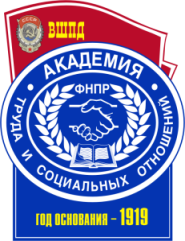 ПРИНЯТИЕ И ИСПОЛНЕНИЕ ГОСУДАРСТВЕННЫХ РЕШЕНИЙНаправление подготовки38.03.04 Государственное и муниципальное управлениеНаправленность/профиль подготовкиГосударственная и муниципальная службаСтепень/квалификация выпускникабакалаврФорма обученияочная, заочнаяФГОС ВО № 1567 от 10.12.2014 г.Год набора - 20181Планируемые результаты обучения по дисциплине, соотнесенные с планируемыми результатами освоения образовательной программы52Место дисциплины в структуре ОПОП ВО63Объем дисциплины в зачетных единицах с указанием количества академических часов, выделенных на контактную работу обучающихся с преподавателем (по видам занятий) и на самостоятельную работу обучающихся74Содержание дисциплины, структурированное по разделам (темам) с указанием отведенного на них количества академических часов и видов учебных занятий74.1Структура дисциплины74.2Содержание дисциплины84.3План практических занятий114.4Лабораторные занятия275Перечень учебно-методического обеспечения для самостоятельной работы обучающихся по дисциплине275.1Перечень учебно-методического обеспечения для СМР к разделу 1275.2Перечень учебно-методического обеспечения для СМР к разделу 2285.3Основные термины и понятия296Фонд оценочных средств для проведения текущей и промежуточной аттестации обучающихся по дисциплине327Основная и дополнительная литература, необходимая для освоения дисциплины327.1Основная литература327.2Дополнительная литература337.3Нормативно-правовые акты, материалы судебной практики337.4Периодические издания338Ресурсы информационно-телекоммуникационной сети «Интернет», необходимые для освоения дисциплины349Методические указания для обучающихся по освоению дисциплины 359.1Методические указания по изучению дисциплины и организации самостоятельной работы студента359.2Методические указания по подготовке к практическим занятиям379.3Методические указания по подготовке к лабораторным занятиям379.4Методические указания по выполнению и оформлению контрольных работ379.5Методические указания по выполнению и оформлению курсовых работ389.6Методические указания по подготовке к экзамену 3810Информационные технологии, используемые при осуществлении образовательного процесса по дисциплине, включая перечень программного обеспечения и информационных справочных систем3911Материально-техническая база, необходимая для осуществления образовательного процесса по дисциплине3912Образовательные технологии41Приложение № 1 к разделу № 6 Фонд оценочных средств для проведения текущей и промежуточной аттестации обучающихся по дисциплине426.1.Перечень компетенций с указанием этапов их формирования426.2Описание показателей, критериев оценивания компетенций, шкал оценивания426.3Типовые контрольные задания или иные материалы, необходимые для оценки знаний, умений, навыков и (или) опыта деятельности, характеризующих этапы формирования компетенций в процессе освоения дисциплины466.3.1Типовые контрольные вопросы для подготовки к экзамену по дисциплине466.3.2Типовые практические задачи для проведения текущей аттестации по дисциплине486.3.3Тестовые материалы для проведения текущей аттестации486.3.4Тематика курсовых работ516.3.5Тематика контрольных работ516.4Методические материалы, определяющие процедуры оценивания знаний, умений, навыков и (или) опыта деятельности, характеризующих этапы формирования компетенций52Объем дисциплиныВсего часовВсего часовОбъем дисциплиныДля ОФОДля ЗФООбщая трудоемкость дисциплины (зачетных един/часов)4/1444/144Контактная работа обучающихся с преподавателем (по видам учебных занятий) (всего)Контактная работа обучающихся с преподавателем (по видам учебных занятий) (всего)Контактная работа обучающихся с преподавателем (по видам учебных занятий) (всего)Аудиторная работа (всего)4816в том числе:--Лекции206Семинары, практические занятия2810Лабораторные работы--Самостоятельная работа обучающегося (всего)60119Вид промежуточной аттестации (зачет, зачет с оценкой, экзамен)ЭкзаменЭкзамен № Наименование разделовАудиторный фонд (в час.)Аудиторный фонд (в час.)Аудиторный фонд (в час.)Аудиторный фонд (в час.)Аудиторный фонд (в час.)Аудиторный фонд (в час.)Аудиторный фонд (в час.)Сам. раб. (час)Компетенции№ Наименование разделовВсегоВ том числе в интер.формеЛекцВ том числе лек в интер.формеЛабПрактВ том числе практ в интер.формеСам. раб. (час)КомпетенцииРАЗДЕЛ 1.Понятие управленческого решения, его многозначностьРАЗДЕЛ 1.Понятие управленческого решения, его многозначность2048--12430ОПК-2, ПК-1, 31.1Сущность и содержание управленческого решения. Требования, предъявляемые к управленческим решениям.8-4--4-10ОПК-2, ПК-1, 31.2Основные подходы к разработке и принятию управленческого решения622--4210ОПК-2, ПК-1, 31.3Формы подготовки государственных управленческих решений622--4210ОПК-2, ПК-1, 3РАЗДЕЛ 2. Управленческие решения в системе государственного и муниципального управленияРАЗДЕЛ 2. Управленческие решения в системе государственного и муниципального управления28612--16630ОПК-2, ПК-1, 32.1Особенности государственного и муниципального управления и их роль в процессах разработки управленческих решений824--4210ОПК-2, ПК-1, 32.2Разновидности государственных управленческих решений1024--6210ОПК-2, ПК-1, 32.3Порядок разработки и принятия государственного управленческого решения.1024--6210ОПК-2, ПК-1, 3ИТОГОИТОГО481020--281060№ Наименование разделовАудиторный фонд (в час.)Аудиторный фонд (в час.)Аудиторный фонд (в час.)Аудиторный фонд (в час.)Аудиторный фонд (в час.)Аудиторный фонд (в час.)Аудиторный фонд (в час.)Сам. раб. (час)Компетенции№ Наименование разделовВсегоВ том числе в интер.формеЛекцВ том числе лек в интер.формеЛабПрактВ том числе практ в интер.формеСам. раб. (час)КомпетенцииРАЗДЕЛ 1.Понятие управленческого решения, его многозначностьРАЗДЕЛ 1.Понятие управленческого решения, его многозначность813--5159ОПК-2, ПК-1, 31.1Сущность и содержание управленческого решения. Требования, предъявляемые к управленческим решениям.2-1--1-19ОПК-2, ПК-1, 31.2Основные подходы к разработке и принятию управленческого решения30.51--20.520ОПК-2, ПК-1, 31.3Формы подготовки государственных управленческих решений30.51--20.520ОПК-2, ПК-1, 3РАЗДЕЛ 2. Управленческие решения в системе государственного и муниципального управленияРАЗДЕЛ 2. Управленческие решения в системе государственного и муниципального управления833--53600ОПК-2, ПК-1, 32.1Особенности государственного и муниципального управления и их роль в процессах разработки управленческих решений211--1120ОПК-2, ПК-1, 32.2Разновидности государственных управленческих решений311--2120ОПК-2, ПК-1, 32.3Порядок разработки и принятия государственного управленческого решения.311--2120ОПК-2, ПК-1, 3ИТОГОИТОГО1646--104119№ п/пАвтор, название, выходные данные, место издания, изд-во год изданияНаличие в ЭБССоловьев А.И. Принятие и исполнение государственных решений [Электронный ресурс]: учебное пособие для студентов вузов/ Соловьев А.И.— Электрон. текстовые данные.— М.: Аспект Пресс, 2014.— 494 c.— Режим доступа: http://www.iprbookshop.ru/21066.— ЭБС «IPRbooks», по паролюДа№ п/пАвтор, название, выходные данные, место издания, изд-во год изданияНаличие в ЭБС1Бородачёв С.М. Теория принятия решений [Электронный ресурс] : учебное пособие / С.М. Бородачёв. — Электрон. текстовые данные. — Екатеринбург: Уральский федеральный университет, 2014. — 124 c. — 978-5-7996-1196-5. — Режим доступа: http://www.iprbookshop.ru/69763.htmlДа2Государственное и муниципальное управление [Электронный ресурс]: учебное пособие/ В.В. Крупенков [и др.].— Электрон. текстовые данные.— М.: Евразийский открытый институт, 2012.— 336 c.— Режим доступа: http://www.iprbookshop.ru/10648.— ЭБС «IPRbooks», по паролю Да3Пиявский С.А. Принятие решений [Электронный ресурс] : учебник / С.А. Пиявский. — Электрон. текстовые данные. — Самара: Самарский государственный архитектурно-строительный университет, ЭБС АСВ, 2015. — 180 c. — 978-5-9585-0615-6. — Режим доступа: http://www.iprbookshop.ru/49894.htmlДа№ п/пДанные изданияДанные изданияНаличие в библиотеке филиалаНаличие в ЭБСДругой источникМенеджмент в России и за рубежомМенеджмент в России и за рубежом*--Проблемы управленияПроблемы управления-*-Экономика и менеджмент систем управленияЭкономика и менеджмент систем управления-*-Российский экономический журналРоссийский экономический журнал-*-Управление компаниейУправление компанией--*Вопросы государственного и муниципального управления*--Региональное и муниципальное управление--*Искусство управления--*Вестник Академии права и управления--*Вестник АКСОР--*Вестник Российской академии государственной службы при Президенте РФ--*Вопросы местного самоуправления--*Вопросы региональной экономики--*Глава местной администрации--*Городские исследования и практики--*Госзаказ в вопросах и ответах--*ГОСЗАКАЗ: управление, размещение, обеспечение--*Госзакупки.ру--*Государственная власть и местное самоуправление--*Государственная служба--*Государственное и муниципальное управление--*Государственный и муниципальный финансовый контроль--*Инновационный вестник Регион--*Интеллект. Инновации. Инвестиции--*Местное самоуправление: организация, экономика и учет--*Муниципал--*Муниципальная служба--*Муниципальная экономика--*Практика муниципального управления--*Проблемный анализ и государственно-управленческое проектирование--*Проблемы развития территории--*Региональные исследования--*Регионология--*Связи с общественностью в органах власти--*Социум и власть--*Управление мегаполисом--*Уровень жизни населения регионов России--*Федерализм--*ФОРСАЙТ--*ЭГО: Экономика. Государство. Общество--*№ п/пИнтернет ресурс (адрес)Описание ресурсаwww.kremlin.ru  Президент России www.council.gov.ru  Совет Федерации Федерального Собрания Российской Федерации www.gov.ru Официальная Россия: Сервер органов государственной власти Российской Федерации www.duma.gov.ru Государственная Дума Федерального Собрания Российской Федерации: Официальный сайт http://www.mmfin.ruМинистерство финансов Россииhttp://www.politnauka.org/ Политнаука. Политология в России и мире  http://www.data-rulers.ru/  Государственные деятели: Даты жизни и правлений. Справочно-информационный сайт http://vasilievaa.narod.ru/ТЕРРИТОРИАЛЬНОЕ УПРАВЛЕНИЕ: государственное, региональное, муниципальное.  http://www.cbr.ruЦентральный банк Россииhttp://www.iet.ruИнститут экономики переходного периодаwww.csr.ruМатериалы Центра стратегических разработокhttp: //www. akm. ruИнформационное агентствоwww.finansy.ruТематические подшивки по социально-экономическим проблемамwww.one.ruЭкономика и финансыhttp://www.finansy.ruТексты по экономической тематикеhttp: //www. libertarium.ru/libraryКоллекция текстов по экономической тематикеhttp://www.rbc.ruРИА «РосБизнесКонсалтинг» (экономика, финансы)http://gimyrf.ru/handbook/Государственное и муниципальное управлениеhttp://www.jurcenter.ru/  Правовой портал. Возможен поиск в правовых базах данных Рунета. Приводятся тексты нормативно-правовых актов Российской Федерации, тексты наиболее интересных проектов законов, статей и другой юридической литературы. http://www.cfin.ru/  Независимый проект, управляемый одноименной компанией (создатель Дмитрий Рябых) и направленный на сбор и предоставление методической и аналитической информации, относящейся к управлению компаниями, инвестициям и маркетингу. Проект объединяет сообщество профессионалов в области менеджмента, маркетинга и финансов. Уникальная электронная библиотека, насчитывающая более 12000 страниц методических материалов. Еженедельные новости. Форум. Каталог консалтинговых компаний. № п/пНазвание программы/СистемыОписание программы/СистемыСПС «КонсультантПлюс»Справочно-поисковая система, в которой аккумулирован весь спектр продуктов направленный на то, чтобы при принятии того или иного решения пользователь обладал всей полнотой информации. Ежедневно в систему вводятся тысячи новых документов, полученных из разных источников: органов власти и управления, судов, экспертов.В филиале СПС «КонсультантПлюс» обновляется еженедельно.ЭБС IPRbooksПароль доступа можно получить в библиотеке филиала. Режим доступа - удаленный (доступен выход с любого ПК с выходом в интернет). Электронная библиотека ОУП ВО «АТиСО»Пароль доступа можно получить в библиотеке филиала. Режим доступа - удаленный (доступен выход с любого ПК с выходом в интернет). Программное обеспечениеESET NOD 32 Antivirus Business Edition Программное обеспечениеПакет офисных приложений Apache OpenOffice - свободное программное обеспечение. Мультимедийная аудитория № 404Мультимедийная аудитория № 203 Мультимедийная аудитория № 102Учебная аудитория № 201 БМультимедийная аудитория № 101Компьютерный класс 2Мультимедийная аудитория № 306- Столы;- стулья;- проектор;- экран;- учебная доска- компьютер с выходом в интернет.-Интерактивная доска;- проектор;- дата-камера;- скайп-камера;-компьютер с выходом в интернет;- монитор.- Столы;- стулья;- монитор;- компьютер;- интерактивная доска;- проектор.- Столы;- стулья;- учебная доска.- Столы;- стулья;- монитор;- компьютер;- интерактивная доска;- проектор.- Компьютеры – 7, объединенные в единую локальную сеть;- ноутбук – 1;- программное обеспечение;- учебная доска.- Проектор;- экран;- столы;- стулья;- учебная доска;- компьютер.- Система Консультант Плюс (договор об инф. поддержке №1 от 18.12.2014 г.; договор об инф. поддержке №2 от 18.12.2014 г.)- ESET NOD 32 Antivirus Business Edition (товарнаянакладная №67 от 23.04.2015 г.)- Пакет офисных приложений ApacheOpenOffice - свободное программное обеспечение. (Договор № 9611 от 20.01.2014 г.)- Система Консультант Плюс (договор об инф. поддержке №1 от 18.12.2014 г.; договор об инф. поддержке №2 от 18.12.2014 г.)- ESET NOD 32 Antivirus Business Edition (товарнаянакладная №67 от 23.04.2015 г.)- Пакет офисных приложений ApacheOpenOffice - свободное программное обеспечение. (Договор № 9611 от 20.01.2014 г.)- ESETNOD 32 AntivirusBusinessEdition (товарная накладная №67 от 23.04.2015 г.)- Пакет офисных приложений ApacheOpenOffice - свободное программное обеспечение. (Договор № 9611 от 20.01.2014 г.)- ESETNOD 32 AntivirusBusinessEdition (товарная накладная №67 от 23.04.2015 г.)- Пакет офисных приложений ApacheOpenOffice - свободное программное обеспечение. (Договор № 9611 от 20.01.2014 г.)- Система Консультант Плюс (договор об инф. поддержке №1 от 18.12.2014 г.; договор об инф. поддержке №2 от 18.12.2014 г.)- ESET NOD 32 Antivirus Business Edition (товарнаянакладная №67 от 23.04.2015 г.)- Пакет офисных приложений ApacheOpenOffice - свободное программное обеспечение. (Договор № 9611 от 20.01.2014 г.)- ESETNOD 32 AntivirusBusinessEdition (товарнаянакладная №67 от 23.04.2015 г.)- Пакет офисных приложений ApacheOpenOffice - свободное программное обеспечение. (Договор № 9611 от 20.01.2014 г.)№ п/пКод формируемой компетенции и ее содержаниеЭтапы (семестры) формирования компетенции в процессе освоения дисциплиныЭтапы (семестры) формирования компетенции в процессе освоения дисциплины№ п/пКод формируемой компетенции и ее содержаниеОчная форма обученияЗаочная форма обученияОПК-269ПК-169ПК-369Показатели оцениванияКритерии оценивания компетенцийШкала оцениванияПонимание смысла компетенцииИмеет базовые общие знания в рамках диапазона выделенных задач (1 балл)Понимает факты, принципы, процессы, общие понятия в пределах области исследования. В большинстве случаев способен выявить достоверные источники информации, обработать, анализировать информацию. (2 балла)Имеет фактические и теоретические знания в пределах области исследования с пониманием границ применимости (3 балла)Минимальный уровеньБазовый уровеньВысокий уровеньОсвоение компетенции в рамках изучения дисциплиныНаличие основных умений, требуемых для выполнения простых задач. Способен применять только типичные, наиболее часто встречающиеся приемы по конкретной сформулированной (выделенной) задаче (1 балл)Имеет диапазон практических умений, требуемых для решения определенных проблем в области исследования. В большинстве случаев способен выявить достоверные источники информации, обработать, анализировать информацию. (2 балла)Имеет широкий диапазон практических умений, требуемых для развития творческих решений, абстрагирования проблем. Способен выявлять проблемы   и умеет находить способы решения, применяя современные методы и технологии. (3 балла)Минимальный уровеньБазовый уровеньВысокий уровеньСпособность применять на практике знания, полученные в ходе изучения дисциплиныСпособен работать при прямом наблюдении. Способен применять теоретические знания к решению конкретных задач. (1 балл)Может взять на себя  ответственность за завершение задач в исследовании, приспосабливает свое поведение к обстоятельствам в решении проблем. Затрудняется в решении сложных, неординарных проблем, не выделяет типичных ошибок и возможных сложностей при решении той или иной проблемы (2 балла)Способен контролировать работу, проводить оценку, совершенствовать действия работы. Умеет выбрать эффективный прием решения задач по возникающим проблемам.  (3 балла)Минимальный уровеньБазовый уровеньВысокий уровень№ п/пОценка уровня подготовкиХарактеристика ответа(экзамен, устные ответы)Процент результативности (правильных ответов)15/Отлично– полно раскрыто содержание материала;– материал изложен грамотно, в определенной логической последовательности;– продемонстрировано системное и глубокое знание программного материала;– точно используется терминология;– показано умение иллюстрировать теоретические положения конкретными примерами, применять их в новой ситуации;– продемонстрировано усвоение ранее изученных сопутствующих вопросов, сформированность и устойчивость компетенций, умений и навыков;– ответ прозвучал самостоятельно, без наводящих вопросов;– продемонстрирована способность творчески применять знание теории к решению профессиональных задач;– продемонстрировано знание современной учебной и научной литературы;– допущены одна – две неточности при освещении второстепенных вопросов, которые исправляются по замечанию.80 - 10024/Хорошо – вопросы излагаются систематизировано и последовательно;– продемонстрировано умение анализировать материал, однако не все выводы носят аргументированный и доказательный характер;– продемонстрировано усвоение основной литературы.– ответ удовлетворяет в основном требованиям на оценку «5», но при этом имеет один из недостатков: в изложении допущены небольшие пробелы, не исказившие содержание ответа; допущены один – два недочета при освещении основного содержания ответа, исправленные по замечанию преподавателя; допущены ошибка или более двух недочетов при освещении второстепенных вопросов, которые легко исправляются по замечанию преподавателя. 70 - 7933/Удовлетворительно– неполно или непоследовательно раскрыто содержание материала, но показано общее понимание вопроса и продемонстрированы умения, достаточные для дальнейшего усвоения материала;– усвоены основные категории по рассматриваемому и дополнительным вопросам;– имелись затруднения или допущены ошибки в определении понятий, использовании терминологии, исправленные после нескольких наводящих вопросов;– при неполном знании теоретического материала выявлена недостаточная сформированность компетенций, умений и навыков, студент не может применить теорию в новой ситуации;– продемонстрировано усвоение основной литературы.60 - 6942/Неудовлетворительно– не раскрыто основное содержание учебного материала;– обнаружено незнание или непонимание большей или наиболее важной части учебного материала;– допущены ошибки в определении понятий, при использовании терминологии, которые не исправлены после нескольких наводящих вопросов- не сформированы компетенции, умения и навыки,  количество баллов за освоение компетенций менее 3.- отказ от ответа или отсутствие ответаменее 60№ п/пОценка Характеристика ответаПроцент результативности (правильных ответов)15/ОтличноМатериал раскрыт полностью, изложен логично, без существенных ошибок, выводы доказательны и опираются на теоретические знания80 - 10024/ХорошоОсновные положения раскрыты, но в изложении имеются незначительные ошибки выводы доказательны, но содержат отдельные неточности70 - 7933/УдовлетворительноИзложение материала не систематизированное, выводы недостаточно доказательны, аргументация слабая.60 - 69№ п/пОценка за ответХарактеристика ответаПроцент результативности (правильных ответов)1ЗачтеноДостаточный объем знаний в рамках изучения дисциплиныВ ответе используется научная терминология.Стилистическое и логическое изложение ответа на вопрос правильноеУмеет делать выводы без существенных ошибокВладеет инструментарием изучаемой дисциплины, умеет его использовать в решении стандартных (типовых) задач.Ориентируется в основных теориях, концепциях и направлениях по изучаемой дисциплине.Активен на практических (лабораторных) занятиях, допустимый уровень культуры исполнения заданий.60 - 1002Не зачтеноНе достаточно полный объем знаний в рамках изучения дисциплиныВ ответе не используется научная терминология.Изложение ответа на вопрос  с существенными стилистическими и логическими ошибками. Не умеет делать выводы по результатам изучения дисциплиныСлабое владение инструментарием изучаемой дисциплины, не компетентность в решении стандартных (типовых) задач.Не умеет ориентироваться в основных теориях, концепциях и направлениях по изучаемой дисциплине.Пассивность на практических (лабораторных) занятиях, низкий уровень культуры исполнения заданий.Не сформированы компетенции, умения и навыки. Отказ от ответа или отсутствие ответа.менее 60Процент результативности (правильных ответов)Оценка уровня подготовкиОценка уровня подготовкиПроцент результативности (правильных ответов)балл (отметка)вербальный аналог80 - 1005отлично70 ÷ 794хорошо60 ÷ 693удовлетворительноменее 602неудовлетворительно++++++++++++++++++++Вариант контрольной работыНомера теоретических вопросов11, 11, 2122, 12, 2233, 13, 2344, 14, 2455, 15, 2566, 16, 2677, 17, 2788, 18, 2899, 19, 291010, 20, 30